 УтверждаюДиректор ГБСУСОН «СКГЦ»«25» декабря 2023 годаПЛАН РАБОТЫгосударственного бюджетного стационарного учреждения социального обслуживания населения«Ставропольский краевой геронтологический центр»на 2024 годЦЕЛЬ И ЗАДАЧИ РАБОТЫГОСУДАРСТВЕННОГО БЮДЖЕТНОГОСТАЦИОНАРНОГО УЧРЕЖДЕНИЯ СОЦИАЛЬНОГООБСЛУЖИВАНИЯ НАСЕЛЕНИЯ«СТАВРОПОЛЬСКИЙ КРАЕВОЙГЕРОНТОЛОГИЧЕСКИЙ ЦЕНТР»НА 2024 ГОД	«Понятно, что качество жизни пожилого человека определяется не только размером пенсии, мы обязаны создать по-настоящему комфортную среду для пожилых людей - те из них, кто хочет работать, активно участвовать в общественной, культурной жизни, должны иметь такую возможность, возможность для самореализации, и в то же самое время следует обеспечить полноценный уход за теми, кто уже не способен делать это самостоятельно» - подчеркивает Владимир Путин.	Приоритетным направлением в условиях модернизации российского общества является решение социально-экономических проблем пожилых людей, проблем информационного и психологического характера, вопросов занятости пожилых граждан, которые необходимо решать при формировании новых подходов к оказанию помощи данной категории населения. В свою очередь, формирование таких инновационных подходов к организации социального обслуживания и обеспечения пожилых людей требует разработки и принятия комплекса программ и мероприятий в интересах старшего поколения.Если говорить о продолжительности жизни, то создаются все условия для ее увеличения. Владимир Путин отметил, что к началу 2030 года этот показатель должен составлять больше 80 лет.Основными направлениями работы коллектива сотрудников ГБСУСОН «СКГЦ» на 2024 год являются:продолжение работы по реализации Федерального закона от 28.12.2013 № 442-ФЗ «Об основах социального обслуживания граждан в Российской Федерации»;обеспечение своевременного выполнения:	плана мероприятий по реализации на территории Ставропольского края 	первого этапа Стратегии действий в интересах граждан старшего 	поколения до 2025 года, утвержденной распоряжением Правительства 	Российской Федерации от 5 февраля 2016г. № 164-р;продолжение развития деятельности добровольческого объединения «серебряных» волонтёров «Не стареет душа» Ставропольского краевого геронтологического центра, продолжение работы «Школы волонтёров», организованной на базе краевого геронтологического центра;масштабирование опыта работы краевого геронтологического центра в рамках проекта с использованием гранта Президента РФ «Оставаться самим собой: организация комплексного восстановления пожилых людей после травм и болезней как возможность вернуться к самостоятельной жизни»; работа Ставропольского краевого геронтологического центра в статусе базового учреждения по следующему направлению: «Создание единой системы развития и практического внедрения принципов геронтологии в учреждениях системы социальной защиты населения Ставропольского края»;в течение года ведение регистра получателей социальных услуг, разработка индивидуальных программ предоставления социальных услуг (ИППСУ); определение групп ухода путем типизации нуждаемости в предоставлении социальных услуг и пересмотр ИППСУ в случае необходимости;обеспечение выполнения плана мероприятий по повышению качества оказания услуг по результатам независимой оценки;участие в конкурсе культуры социального обслуживания среди подведомственных учреждений МТ и СЗ населения СК;повышение эффективности и качества обслуживания, содержания и ухода;осуществление мероприятий медицинского, социального, психологического, реабилитационного, лечебно-трудового характера;обеспечение постоянного ухода за получателями социальных услуг, организации досуговой деятельности, проведения лечебно-оздоровительных и профилактических мероприятий;проведение санитарно-гигиенических и противоэпидемических мероприятий;проведение культурно-массовых мероприятий с учетом состояния здоровья, возраста получателей социальных услуг;приём на проживание престарелых граждан и инвалидов и активное содействие им в адаптации к новой обстановке, микроклимату и коллективу;обеспечение безопасности получателей социальных услуг - граждан пожилого возраста и инвалидов, проживающих в ГБСУСОН «СКГЦ».Основными принципами деятельности в этой сфере остаются: гуманность, социальная справедливость, адресность, комплексность, обеспечение прав и свобод личности.	Исходя из общих государственных целей и задач социальной политики, как Российской Федерации, так и Ставропольского края определяются основные цели работы государственного бюджетного стационарного учреждения социального обслуживания населения «Ставропольский краевой геронтологический центр» (далее по тексту ГБСУСОН «СКГЦ»), которые полностью выполняют требования оказания социальных услуг в соответствии с ФЗ от 28 декабря 2013 г. №442-ФЗ «Об основах социального обслуживания граждан в Российской Федерации»:создание условий для продления активного долголетия и улучшения качества жизни проживающих, обеспечение им достойного образа жизни;сохранение и укрепление здоровья пожилых людей;улучшение их социально-экономического положения;повышение социального статуса;активизация социальной роли получателей услуг как в учреждении, так и в обществе в целом;создание условий для здоровой, безопасной и достойной старости;обеспечение пожилым людям возможности для независимой жизни, участия в реализации внутреннего потенциала;предотвращение ситуаций по вовлечению проживающих в трудные жизненные обстоятельства.1. Работа с получателями социальных услуг:организация работы по предоставлению социальных услуг получателям в соответствии с утвержденными индивидуальными программами предоставления социальных услуг;полное удовлетворение нужд обеспечиваемых;непрерывное повышение качества услуг и эффективности социальной адаптации и реабилитации граждан;создание необходимых условий гарантированного удовлетворения законных запросов и потребностей получателей социальных услуг;привлечение пожилых людей и инвалидов к активному образу жизни, вовлекая их в различные формы реабилитационной работы (деятельности);комплексное психологическое изучение личности проживающих, с использованием полученных результатов в организации индивидуальных реабилитационных мероприятий;участие в спортивных соревнованиях, смотрах-конкурсах и других видах мероприятий;осуществление постоянного поиска новых технологий и форм работы с пожилыми гражданами и инвалидами, внедрение в практику новых методов работы по обслуживанию проживающих (проведение мероприятий по повышению качества обслуживания, содержания и ухода, внедрение в практику современных, прогрессивных форм и методов работы);продолжение сотрудничества с Социальным Фондом России, МСЭ, медицинскими учреждениями и ВУЗами, учреждениями культуры, взаимодействия психологической службы учреждения со специалистами Центра психолого-педагогической помощи населению «Альгис» г. Ставрополь;продолжение сотрудничества с Общероссийской общественной организацией ССОПиР, изучение передового опыта, апробирование его и внедрение в практику специалистов учреждения;развитие межведомственного взаимодействия;усиление индивидуального подхода к каждому получателю социальных услуг и учет особенностей при построении реабилитационной модели;работа в системе долговременного ухода;определение групп ухода за получателями социальных услуг путем типизации нуждаемости в предоставлении социальных услуг.2. Благоустройство территории:озеленение прилегающей территории центра, высадка однолетних и многолетних растений.3. Деятельность по обеспечению функционирования учреждения (хозяйственная служба):► Ревизия, техническое обслуживание, текущий ремонт внутренних сетей:отопления,водопровода,канализации;► Текущий ремонт помещений:комнат проживающих;мест общего пользования;напольного покрытияпроведение ремонта и поверки весов (по срокам)проведение обслуживания вентиляционной системы пищеблока;проведение обслуживания сплит систем;замена канализационных чугунных труб на пластиковые4. Оснащение технологическим оборудованием, средствами реабилитации:приобретение медицинского оборудования: согласно плану приобретения оборудования;приобретение универсальной мясорубки на пищеблок.5. Санитарно-эпидемиологический режим:обеспечение необходимыми средствами ухода, моющими и дезинфицирующими средствами;взаимодействие с учреждениями, осуществляющими проведение дезинсекции и дератизации;обеспечение постоянного контроля за соблюдением сан-противоэпидемического и дезинфекционного режимов в медицинских кабинетах, пищеблоке, прачечной и в отделениях;осуществление контроля за проведением в отделениях бесед с проживающими по профилактике инфекционных заболеваний, вредных привычек и соблюдению правил гигиены;обеспечение лабораторного контроля за соблюдением сан-противоэпидемического режима в соответствии с программой производственного контроля.6. Питание:пятиразовое питание согласно 14-дневному меню;регулярное проведение заседания Совета по питанию при участии сотрудников и проживающих;обеспечение удовлетворения потребности получателей социальных услуг в полноценном и рациональном питании в соответствии с установленными нормами питания и санитарно-гигиеническими требованиями;осуществление систематического контроля за качеством приготовляемой пищи и ее полноценности, и калорийности;применение сбалансированных белковых смесей по показаниям;организация работы КБК (общественного совета из числа получателей социальных услуг) по контролю за питанием в центре.7. Обеспечение мягким и твердым инвентарем:обеспечение проживающих одеждой, обувью, нательным бельем в соответствии с нормативами обеспечения мягким инвентарем при предоставлении социальных услуг государственными учреждениями социального обслуживания Ставропольского края, подведомственными министерству труда и социальной защиты населения Ставропольского края (приказ министерства труда и социальной защиты населения Ставропольского края от 20 августа 2014 г. № 433, учитывая изменения согласно  приказу министерства труда и социальной защиты населения Ставропольского края от 25 мая 2018 г. № 232 «О внесении изменений в разделы 1 и 2 нормативов обеспечения мягким инвентарем при предоставлении социальных услуг организациями социального обслуживания Ставропольского края, утвержденных приказом министерства труда и социальной защиты населения  Ставропольского края  от 20 августа 2014 г. № 433»), учитывая рост и размер, пол получателей услуг и сезонность;поэтапная замена твердого инвентаря: изношенной мебели по отделениям, в холлах;приобретение бытовой техники и мебели в жилые комнаты получателей социальных услуг.8. Медицинская деятельность:обеспечение своевременного и в необходимом объеме предоставления медицинских услуг, в соответствии с лицензированными видами деятельности;работа в системе долговременного ухода;масштабирование опыта работы в рамках проекта с использованием гранта Президента РФ «Оставаться самим собой: организация комплексного восстановления пожилых людей после травм и болезней как возможность вернуться к самостоятельной жизни»;обеспечение взаимодействия с ЛПУ г. Ставрополя по вопросам обследования, госпитализации, ежегодного диспансерного осмотра получателей социальных услуг согласно возрастной группе;обеспечение своевременного оформления документов и проведения экспертиз МСЭ для получения инвалидности и разработки ИПРА по вопросам медико-социальной реабилитации, обеспечения инвалидов техническими средствами реабилитации.9. Медико-социальная реабилитационная работа:проведение работы по медико-социальной реабилитации проживающих с учетом индивидуальных программ реабилитации и индивидуальной программы социальной реабилитации получателей социальных услуг;использование методов трудотерапии для продления активного долголетия.10. Основные факторы эффективной деятельности кадровой политики учреждения:осуществление кадровой работы в соответствии с ТК РФ;приоритет внутренних источников подбора перед внешними;эффективный менеджмент при формировании кадровой политики;наличие количественного и качественного состава персонала учреждения;мотивация персонала - залог успешной работы и поступательного движения учреждения для реализации основных целей и задач;гибкость кадровой политики;постоянное повышение профессионального уровня сотрудников;последовательность и системность кадровой политики учреждения.Учреждение оказывает социально-бытовые, социально-медицинские, социально-психологические, социально-педагогические, социально-правовые, социально-трудовые услуги и услуги в целях повышения коммуникативного потенциала в объемах и видах, предусмотренных Федеральным законом от 28 декабря 2013 № 442-ФЗ «Об основах социального обслуживания граждан в Российской Федерации».Чрезвычайно важно применение в работе как с получателями социальных услуг, так и с персоналом Кодекса этики, способствующего развитию необходимой мотивации труда и общения.В работе с пожилыми людьми и инвалидами в учреждении используется комплексный метод - медико-социальная реабилитация, которая предполагает систему конкретных медико-социальных мероприятий, применение новейших достижений реабилитологии, геронтологии, гериатрии, социальной работы; психологическая реабилитация; социально-педагогическая реабилитация; реабилитация занятостью и др.Комплексная реабилитация осуществляется путем различных видов медицинской терапии, психологической коррекции, библиотерапии, трудотерапии, лечебной гимнастики.Главными двигателями процесса реабилитации являются активная позиция пожилого человека в отношении собственной реабилитации, учет остаточных возможностей пожилого человека и инвалида, квалифицированная помощь персонала учреждения в достижении людьми старшего поколения и инвалидами результатов.Исходя из выше определенных целей, поставленных задач и обозначенных принципов конкретизируем направления работы на 2024 год: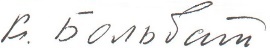 К.Э. Больбат«Здоровье нации, обеспечение социальной защиты людей старшего поколения — приоритетные направления государственной политики»«По тому, как живёт старшее поколение, можно судить и об эффективности государства и о моральном состоянии самого общества»Владимир Путин, Президент РФ№п.п.Наименование мероприятийНаименование мероприятийНаименование мероприятийСрок исполненияОтветственные за исполнениеОтветственные за исполнениеОтметка о выполнении, примечаниеОрганизационно-методическая работаОрганизационно-методическая работаОрганизационно-методическая работаОрганизационно-методическая работаОрганизационно-методическая работаОрганизационно-методическая работаОрганизационно-методическая работаОрганизационно-методическая работа1Подготовка и проведение собрания трудового коллектива с повесткой дня: - отчет об итогах работы учреждения за прошедший год и задачах на будущий годПодготовка и проведение собрания трудового коллектива с повесткой дня: - отчет об итогах работы учреждения за прошедший год и задачах на будущий годПодготовка и проведение собрания трудового коллектива с повесткой дня: - отчет об итогах работы учреждения за прошедший год и задачах на будущий годI квартал 2024зам. директораКалядина Е.А.;руководители структурных подразделенийзам. директораКалядина Е.А.;руководители структурных подразделений2Проведение торжественных собраний и мероприятий, посвященных праздничным календарным датам.Проведение совместных собраний сотрудников и проживающих по проблемным вопросам с приглашением ответственных лиц.Проведение торжественных собраний и мероприятий, посвященных праздничным календарным датам.Проведение совместных собраний сотрудников и проживающих по проблемным вопросам с приглашением ответственных лиц.Проведение торжественных собраний и мероприятий, посвященных праздничным календарным датам.Проведение совместных собраний сотрудников и проживающих по проблемным вопросам с приглашением ответственных лиц.в течение годаежемесячнозам. директораКалядина Е.А.; культорганизаторы,программисты,руководители структурных подразделенийзам. директораКалядина Е.А.; культорганизаторы,программисты,руководители структурных подразделений3Отчетное собрание профсоюзного комитета о проделанной работе за прошедший год и планах на будущий годОтчетное собрание профсоюзного комитета о проделанной работе за прошедший год и планах на будущий годОтчетное собрание профсоюзного комитета о проделанной работе за прошедший год и планах на будущий год I квартал 2024председатель профсоюзного комитетаЗяблова А.А.председатель профсоюзного комитетаЗяблова А.А.4Проведение заседаний общественного совета из числа проживающих (контрольно-бытовой комиссии) совместно с администрацией центраПроведение заседаний общественного совета из числа проживающих (контрольно-бытовой комиссии) совместно с администрацией центраПроведение заседаний общественного совета из числа проживающих (контрольно-бытовой комиссии) совместно с администрацией центраеженедельно по четвергам (по мере поступления заявлений)директор Больбат К.Э., зам. директораКалядина Е.А., заведующие отделениями,психологидиректор Больбат К.Э., зам. директораКалядина Е.А., заведующие отделениями,психологи5Организация выставки творческих работ проживающих (по результатам арт-терапевтической реабилитации, работы клубов по интересам)Организация выставки творческих работ проживающих (по результатам арт-терапевтической реабилитации, работы клубов по интересам)Организация выставки творческих работ проживающих (по результатам арт-терапевтической реабилитации, работы клубов по интересам)в течение годазам. директораКалядина Е.А.;Руководителиклубов по интересам(специалисты посоц. работе, соц.работники,психологи и др.)зам. директораКалядина Е.А.;Руководителиклубов по интересам(специалисты посоц. работе, соц.работники,психологи и др.)6Осуществление проверки соответствия требованиям законодательства представляемых на подпись директору учреждения проектов приказов, инструкций положений и других документов правового характераОсуществление проверки соответствия требованиям законодательства представляемых на подпись директору учреждения проектов приказов, инструкций положений и других документов правового характераОсуществление проверки соответствия требованиям законодательства представляемых на подпись директору учреждения проектов приказов, инструкций положений и других документов правового характерав течение годаюрисконсульт Павлова Е.Ю.юрисконсульт Павлова Е.Ю.7Осуществление работы по выполнению мероприятий    коллективного договора по укреплению трудовой дисциплины в учрежденииОсуществление работы по выполнению мероприятий    коллективного договора по укреплению трудовой дисциплины в учрежденииОсуществление работы по выполнению мероприятий    коллективного договора по укреплению трудовой дисциплины в учреждениипо мере необходимостиспециалист отдела кадровАнтипова В.И.специалист отдела кадровАнтипова В.И.8Проведение совместных заседаний администрации и КБК по вопросам:Проведение совместных заседаний администрации и КБК по вопросам:Проведение совместных заседаний администрации и КБК по вопросам:8.1- о правилах пользования бытовыми приборами, сохранности имущества и оборудования комнат и мест общего пользования- о правилах пользования бытовыми приборами, сохранности имущества и оборудования комнат и мест общего пользования- о правилах пользования бытовыми приборами, сохранности имущества и оборудования комнат и мест общего пользованияежеквартальноинженер по ГО и ЧСМаслов В.В.инженер по ГО и ЧСМаслов В.В.8.2- соблюдения правил внутреннего распорядка проживающими- соблюдения правил внутреннего распорядка проживающими- соблюдения правил внутреннего распорядка проживающимиежемесячнозам.директора Калядина Е.А.,зам.директора Чужмаков И.М.,и.о.зам.директораСтепурина А.А.зам.директора Калядина Е.А.,зам.директора Чужмаков И.М.,и.о.зам.директораСтепурина А.А.8.3-   организации работы по подготовке к летнему сезону-   организации работы по подготовке к летнему сезону-   организации работы по подготовке к летнему сезонумайИнструктор по труду Коваленко Г. П.,начальник хоз.отделаШавернев А.А.Инструктор по труду Коваленко Г. П.,начальник хоз.отделаШавернев А.А.8.4- о мероприятиях по подготовке учреждения к работе в осенне-зимний период- о мероприятиях по подготовке учреждения к работе в осенне-зимний период- о мероприятиях по подготовке учреждения к работе в осенне-зимний периодавгустзам. директора Чужмаков И.М.зам. директора Чужмаков И.М.8.5- о соблюдении санитарно-гигиенических правил получателями социальных услуг и сотрудниками- о соблюдении санитарно-гигиенических правил получателями социальных услуг и сотрудниками- о соблюдении санитарно-гигиенических правил получателями социальных услуг и сотрудникамиежемесячноглавная мед. сестраЗяблова А.А.главная мед. сестраЗяблова А.А.8.6- участие и помощь членов КБК в организации работы      по адаптации вновь прибывших получателей соц. услуг в учреждение- участие и помощь членов КБК в организации работы      по адаптации вновь прибывших получателей соц. услуг в учреждение- участие и помощь членов КБК в организации работы      по адаптации вновь прибывших получателей соц. услуг в учреждениев течение годапсихолог Чужмакова Ю.Н., член КБК Смирнова В.И.психолог Чужмакова Ю.Н., член КБК Смирнова В.И.8.7Сотрудничество со средствами массовой информации, публикация статей в СМИ, объявления, работа с телевидениемСотрудничество со средствами массовой информации, публикация статей в СМИ, объявления, работа с телевидениемСотрудничество со средствами массовой информации, публикация статей в СМИ, объявления, работа с телевидениемв течение годазам. директораКалядина Е.А.зам. директораКалядина Е.А.9Постоянное изучение и внедрение положительного опыта работы по обслуживанию престарелых и инвалидов в стационарных учреждениях, использование в работе инновационных форм и передовых технологий реабилитационного процесса, внедрение системы долговременного уходаПостоянное изучение и внедрение положительного опыта работы по обслуживанию престарелых и инвалидов в стационарных учреждениях, использование в работе инновационных форм и передовых технологий реабилитационного процесса, внедрение системы долговременного уходаПостоянное изучение и внедрение положительного опыта работы по обслуживанию престарелых и инвалидов в стационарных учреждениях, использование в работе инновационных форм и передовых технологий реабилитационного процесса, внедрение системы долговременного уходав течение годазаместители директоразаместители директора10Консультирование получателей соц. услуг по интересующим вопросам с привлечением специалистов Социального Фонда России по городу СтаврополюКонсультирование получателей соц. услуг по интересующим вопросам с привлечением специалистов Социального Фонда России по городу СтаврополюКонсультирование получателей соц. услуг по интересующим вопросам с привлечением специалистов Социального Фонда России по городу Ставрополюежемесячноспециалисты по социальной работе Волченкова Т.А., Урусова Е.В., Добровольская А.О.специалисты по социальной работе Волченкова Т.А., Урусова Е.В., Добровольская А.О.11Проведение работы по подготовке документов для получения ЕДВ и НСУПроведение работы по подготовке документов для получения ЕДВ и НСУПроведение работы по подготовке документов для получения ЕДВ и НСУпостоянноспециалисты по соц. работеспециалисты по соц. работе12Ведение регистра получателей социальных услуг, совместная работа с МТиСЗ по учету оказания услуг в электронном видеВедение регистра получателей социальных услуг, совместная работа с МТиСЗ по учету оказания услуг в электронном видеВедение регистра получателей социальных услуг, совместная работа с МТиСЗ по учету оказания услуг в электронном видепостоянно в течение годаделопроизводитель Кулишова Л.Н.делопроизводитель Кулишова Л.Н.13Разработка индивидуальных программ предоставления      социальных услуг, внесение необходимой информации в электронный регистр (АСП «Тула»)Разработка индивидуальных программ предоставления      социальных услуг, внесение необходимой информации в электронный регистр (АСП «Тула»)Разработка индивидуальных программ предоставления      социальных услуг, внесение необходимой информации в электронный регистр (АСП «Тула»)по мере поступленияделопроизводитель Кулишова Л.Н., специалисты по соц. работе и другие специалисты.делопроизводитель Кулишова Л.Н., специалисты по соц. работе и другие специалисты.14Взаимодействие с административными органами: комитет труда и социальной    защиты, комплексный центр социального обслуживания населения г. Ставрополя, СФР по г. Ставрополю, ЗАГС, отделение УФМС России по СК в г. Ставрополе и др.Взаимодействие с административными органами: комитет труда и социальной    защиты, комплексный центр социального обслуживания населения г. Ставрополя, СФР по г. Ставрополю, ЗАГС, отделение УФМС России по СК в г. Ставрополе и др.Взаимодействие с административными органами: комитет труда и социальной    защиты, комплексный центр социального обслуживания населения г. Ставрополя, СФР по г. Ставрополю, ЗАГС, отделение УФМС России по СК в г. Ставрополе и др.постоянноспециалисты по соц. работеспециалисты по соц. работе15Работа с ВУЗами города, общественными организациями (студенческая практика, круглые столы, методическая     работа, волонтерское движение и т.д.)Работа с ВУЗами города, общественными организациями (студенческая практика, круглые столы, методическая     работа, волонтерское движение и т.д.)Работа с ВУЗами города, общественными организациями (студенческая практика, круглые столы, методическая     работа, волонтерское движение и т.д.)постояннозаместители директоразаместители директора16Проведение учений по пожарной безопасности и антитеррористических мероприятийПроведение учений по пожарной безопасности и антитеррористических мероприятийПроведение учений по пожарной безопасности и антитеррористических мероприятийв соответствии с графикоминженер ГО и ЧСМаслов В.В.инженер ГО и ЧСМаслов В.В.17Систематический мониторинг с целью получения информации об оценке объема и качества предоставляемых социальных услугСистематический мониторинг с целью получения информации об оценке объема и качества предоставляемых социальных услугСистематический мониторинг с целью получения информации об оценке объема и качества предоставляемых социальных услугежеквартальнопсихологиДударенко Т.Е.Межлумян Г.М.Чужмакова Ю.Н.психологиДударенко Т.Е.Межлумян Г.М.Чужмакова Ю.Н.18Проведение психологического консультирования клиентов, нуждающиеся в психологической помощиПроведение психологического консультирования клиентов, нуждающиеся в психологической помощиПроведение психологического консультирования клиентов, нуждающиеся в психологической помощипостояннопсихологипсихологи19Проведение работы по психологической коррекции клиентов для формированиямежличностных отношений и предупреждению конфликтных ситуацийПроведение работы по психологической коррекции клиентов для формированиямежличностных отношений и предупреждению конфликтных ситуацийПроведение работы по психологической коррекции клиентов для формированиямежличностных отношений и предупреждению конфликтных ситуацийпостояннопсихологипсихологи20Продолжение групповой релаксационной работы по снятию психоэмоционального напряженияПродолжение групповой релаксационной работы по снятию психоэмоционального напряженияПродолжение групповой релаксационной работы по снятию психоэмоционального напряженияпо мере набора группыпсихологипсихологи21Использование разнообразных форм психологической работы с персоналом учреждения по предупреждению профессионального выгоранияИспользование разнообразных форм психологической работы с персоналом учреждения по предупреждению профессионального выгоранияИспользование разнообразных форм психологической работы с персоналом учреждения по предупреждению профессионального выгоранияв течение годапсихологипсихологи22Проведение консультативной работы по запросу администрацииПроведение консультативной работы по запросу администрацииПроведение консультативной работы по запросу администрациив течение годапсихологипсихологи23Продолжение работы с информационным стендом (актуализация информации)Продолжение работы с информационным стендом (актуализация информации)Продолжение работы с информационным стендом (актуализация информации)по мере изменения информациизам. директора Калядина Е.А.зам. директора Калядина Е.А.24Подготовка докладов для выступлений на общих собраниях перед сотрудниками центра на заранее запланированные темыПодготовка докладов для выступлений на общих собраниях перед сотрудниками центра на заранее запланированные темыПодготовка докладов для выступлений на общих собраниях перед сотрудниками центра на заранее запланированные темыеженедельноруководители всех подразделенийруководители всех подразделений25Контроль и оценка качестваоказываемых социальных услуг установленным требованиям по видам услуг (контроль качества: социально-бытовых услуг, социально медицинских услуг, социально-педагогических услуг, социально-трудовых, социально-правовых услуг, услуг в целях повышения коммуникативного потенциала получателей социальных услуг)Контроль и оценка качестваоказываемых социальных услуг установленным требованиям по видам услуг (контроль качества: социально-бытовых услуг, социально медицинских услуг, социально-педагогических услуг, социально-трудовых, социально-правовых услуг, услуг в целях повышения коммуникативного потенциала получателей социальных услуг)Контроль и оценка качестваоказываемых социальных услуг установленным требованиям по видам услуг (контроль качества: социально-бытовых услуг, социально медицинских услуг, социально-педагогических услуг, социально-трудовых, социально-правовых услуг, услуг в целях повышения коммуникативного потенциала получателей социальных услуг)согласно плану-графикузам. директораКалядина Е.А.,члены комиссии по контролюзам. директораКалядина Е.А.,члены комиссии по контролю26Контроль и оценка качестваоказываемых медицинских услугКонтроль и оценка качестваоказываемых медицинских услугКонтроль и оценка качестваоказываемых медицинских услугсогласно плану-графикуи.о.зам.директора Степурина А.А.и.о.зам.директора Степурина А.А.Финансово-экономическая деятельностьФинансово-экономическая деятельностьФинансово-экономическая деятельностьФинансово-экономическая деятельностьФинансово-экономическая деятельностьФинансово-экономическая деятельностьФинансово-экономическая деятельностьФинансово-экономическая деятельность1Сдача годового бухгалтерского отчета за 2022 годСдача годового бухгалтерского отчета за 2022 годСдача годового бухгалтерского отчета за 2022 годЯнварь, согласно утвержденных сроковЕвглевская М.В.Евглевская М.В.2Подготовка и сдача статистической отчетности Подготовка и сдача статистической отчетности Подготовка и сдача статистической отчетности Согласно утвержденных сроковСотрудники бухгалтерииСотрудники бухгалтерии3Подготовка и сдача отчётности в Единый социальный фондПодготовка и сдача отчётности в Единый социальный фондПодготовка и сдача отчётности в Единый социальный фондСогласно утвержденных сроковСотрудники бухгалтерииСотрудники бухгалтерии4Подготовка и сдача налоговой отчетностиПодготовка и сдача налоговой отчетностиПодготовка и сдача налоговой отчетностиСогласно утвержденных сроковСотрудники бухгалтерииСотрудники бухгалтерии5Подготовка и сдача отчета о наличие мягкого инвентаря в учреждении (отдел стационарного обслуживания министерства труда и социальной защиты населения Ставропольского края)Подготовка и сдача отчета о наличие мягкого инвентаря в учреждении (отдел стационарного обслуживания министерства труда и социальной защиты населения Ставропольского края)Подготовка и сдача отчета о наличие мягкого инвентаря в учреждении (отдел стационарного обслуживания министерства труда и социальной защиты населения Ставропольского края)Ежеквартально, до 5 числа месяца следующего за отчетнымПашкова О.А.Пашкова О.А.6Подготовка и сдача ежемесячных, квартальных бухгалтерских отчетов за 2024 годПодготовка и сдача ежемесячных, квартальных бухгалтерских отчетов за 2024 годПодготовка и сдача ежемесячных, квартальных бухгалтерских отчетов за 2024 годСогласно утвержденных сроковЕвглевская М.В.Евглевская М.В.7Подготовка и сдача ежемесячных, квартальных экономических отчетов за 2024 годПодготовка и сдача ежемесячных, квартальных экономических отчетов за 2024 годПодготовка и сдача ежемесячных, квартальных экономических отчетов за 2024 годСогласно утвержденных сроковЕвглевская М.В.Евглевская М.В.8Подготовка и сдача отчета о имуществе, находящемся в оперативном управлении (министерство имущественных отношений Ставропольского края)Подготовка и сдача отчета о имуществе, находящемся в оперативном управлении (министерство имущественных отношений Ставропольского края)Подготовка и сдача отчета о имуществе, находящемся в оперативном управлении (министерство имущественных отношений Ставропольского края)Согласно утвержденных сроковПономарёва М.А.Пономарёва М.А.9Подготовка и сдача отчетов и информаций по запросам Подготовка и сдача отчетов и информаций по запросам Подготовка и сдача отчетов и информаций по запросам По мере необходимостиЕвглевская М.В.,сотрудники бухгалтерииЕвглевская М.В.,сотрудники бухгалтерии10Учет, оприходование, списание и контроль за расходованием горюче-смазочных материаловУчет, оприходование, списание и контроль за расходованием горюче-смазочных материаловУчет, оприходование, списание и контроль за расходованием горюче-смазочных материаловежедневноВеличко З.П.Величко З.П.11Учет, оприходование, списание и контроль за расходованием продуктов питанияУчет, оприходование, списание и контроль за расходованием продуктов питанияУчет, оприходование, списание и контроль за расходованием продуктов питанияежедневноПашкова О.А.Толстая И.С.Величко З.П.Пашкова О.А.Толстая И.С.Величко З.П.12Калькуляция меню-требованияКалькуляция меню-требованияКалькуляция меню-требованияежедневноПашкова О.А.Пашкова О.А.13Учет, оприходование и контроль за использованием основных средствУчет, оприходование и контроль за использованием основных средствУчет, оприходование и контроль за использованием основных средствежедневноПономарёва М.А.Пономарёва М.А.14Отражение в учете хозяйственных операций по выполненным работам (услугам) Отражение в учете хозяйственных операций по выполненным работам (услугам) Отражение в учете хозяйственных операций по выполненным работам (услугам) ежедневноПономарёва М.А.Пономарёва М.А.15Учет, оприходование и контроль за использованием материальных запасов: медикаментов, строительных материалов, мягкого инвентаря, прочих материальных запасовУчет, оприходование и контроль за использованием материальных запасов: медикаментов, строительных материалов, мягкого инвентаря, прочих материальных запасовУчет, оприходование и контроль за использованием материальных запасов: медикаментов, строительных материалов, мягкого инвентаря, прочих материальных запасовежедневноГречка Г.Ф.Гречка Г.Ф.16Оплата счетов от поставщиков по заключённым договорамОплата счетов от поставщиков по заключённым договорамОплата счетов от поставщиков по заключённым договорамежедневноПашкова О.А.Пашкова О.А.17Выдача справок о заработной плате сотрудникам по месту требованияВыдача справок о заработной плате сотрудникам по месту требованияВыдача справок о заработной плате сотрудникам по месту требованияпостоянноЛанцева Е.И.Ланцева Е.И.18Осуществление сверки с поставщиками и подрядчикамиОсуществление сверки с поставщиками и подрядчикамиОсуществление сверки с поставщиками и подрядчикамиежеквартальноЕвглевская М.В., сотрудники бухгалтерииЕвглевская М.В., сотрудники бухгалтерии19Начисление заработной платы. Перечисление её на лицевые счета сотрудников.Начисление заработной платы. Перечисление её на лицевые счета сотрудников.Начисление заработной платы. Перечисление её на лицевые счета сотрудников.ежемесячноЛанцева Е.И. Пашкова О.А.Ланцева Е.И. Пашкова О.А.20Контроль за своевременностью и полнотой платежей поставщикамКонтроль за своевременностью и полнотой платежей поставщикамКонтроль за своевременностью и полнотой платежей поставщикампостоянноЕвглевская М.В.Евглевская М.В.21Формирование ж/о №1, № 2, № 3, № 4, № 5, № 6, № 7, № 7.1, № 7.2, № 7.3, № 7.4, № 7.5, № 7.6, № 7.7Формирование ж/о №1, № 2, № 3, № 4, № 5, № 6, № 7, № 7.1, № 7.2, № 7.3, № 7.4, № 7.5, № 7.6, № 7.7Формирование ж/о №1, № 2, № 3, № 4, № 5, № 6, № 7, № 7.1, № 7.2, № 7.3, № 7.4, № 7.5, № 7.6, № 7.7ежемесячноЕвглевская М.В., сотрудники бухгалтерииЕвглевская М.В., сотрудники бухгалтерии22Работа с проживающими по возврату денежных средств за время отсутствия в центре, по начислению платы за социальные услуги в стационарной формеРабота с проживающими по возврату денежных средств за время отсутствия в центре, по начислению платы за социальные услуги в стационарной формеРабота с проживающими по возврату денежных средств за время отсутствия в центре, по начислению платы за социальные услуги в стационарной формепостоянноТолстая И.С.Толстая И.С.23Работа с исполнительными листами, взаимодействие с судебными приставамиРабота с исполнительными листами, взаимодействие с судебными приставамиРабота с исполнительными листами, взаимодействие с судебными приставамипостоянноЛанцева Е.И. Пашкова О.А.Ланцева Е.И. Пашкова О.А.24Работа с министерством труда и социальной защиты и министерством имущественных отношений Ставропольского края по движению имущества, находящемся в оперативном управленииРабота с министерством труда и социальной защиты и министерством имущественных отношений Ставропольского края по движению имущества, находящемся в оперативном управленииРабота с министерством труда и социальной защиты и министерством имущественных отношений Ставропольского края по движению имущества, находящемся в оперативном управлениипостоянноПономарёва М.А.Пономарёва М.А.25Взаимодействие с Министерством финансов Ставропольского краяВзаимодействие с Министерством финансов Ставропольского краяВзаимодействие с Министерством финансов Ставропольского краяпостоянноЕвглевская М.В. Пашкова О.А.Евглевская М.В. Пашкова О.А.26Взаимодействие с налоговой инспекциейВзаимодействие с налоговой инспекциейВзаимодействие с налоговой инспекциейпостоянноЕвглевская М.В. Пашкова О.А.Евглевская М.В. Пашкова О.А.27Взаимодействие с Единым социальным фондомВзаимодействие с Единым социальным фондомВзаимодействие с Единым социальным фондомпостоянноПашкова О.А.Пашкова О.А.28Контроль за правильностью ведения бухгалтерского учёта в разрезе кодов аналитического учетаКонтроль за правильностью ведения бухгалтерского учёта в разрезе кодов аналитического учетаКонтроль за правильностью ведения бухгалтерского учёта в разрезе кодов аналитического учетаежемесячноЕвглевская М.В.Пашкова О.А.Евглевская М.В.Пашкова О.А.29Работа со штатным расписанием и тарификационными спискамиРабота со штатным расписанием и тарификационными спискамиРабота со штатным расписанием и тарификационными спискамипостоянноЕвглевская М.В.Антипова В.И.Евглевская М.В.Антипова В.И.30Обоснование бюджетных ассигнований, разработка Плана финансово-хозяйственной деятельности на 2025-2027 гг.Обоснование бюджетных ассигнований, разработка Плана финансово-хозяйственной деятельности на 2025-2027 гг.Обоснование бюджетных ассигнований, разработка Плана финансово-хозяйственной деятельности на 2025-2027 гг.2-3 квартал, по графикуЕвглевская М.В.Евглевская М.В.31Подготовка сведений о плановой и фактической численности работниковПодготовка сведений о плановой и фактической численности работниковПодготовка сведений о плановой и фактической численности работниковежеквартальноАнтипова В.И.Антипова В.И.32Контроль за доведением показателей заработной платы отдельных категорий работников до уровня «дорожной» картыКонтроль за доведением показателей заработной платы отдельных категорий работников до уровня «дорожной» картыКонтроль за доведением показателей заработной платы отдельных категорий работников до уровня «дорожной» картыпостоянноЕвглевская М.В.Евглевская М.В.33Проведение ежегодной инвентаризацииПроведение ежегодной инвентаризацииПроведение ежегодной инвентаризацииоктябрь-декабрьЕвглевская М.В., сотрудники бухгалтерииЕвглевская М.В., сотрудники бухгалтерии34Подготовка и утверждение Плана финансово-хозяйственной деятельности на 2025-2027 гг.Подготовка и утверждение Плана финансово-хозяйственной деятельности на 2025-2027 гг.Подготовка и утверждение Плана финансово-хозяйственной деятельности на 2025-2027 гг.октябрь -декабрьЕвглевская М.В.Евглевская М.В.работы юридической службыработы юридической службыработы юридической службыработы юридической службыработы юридической службыработы юридической службыработы юридической службыработы юридической службы1Подготовка и правовая экспертиза заключаемых договоров на поставку, куплю-продажу и оказание услуг.Подготовка и правовая экспертиза заключаемых договоров на поставку, куплю-продажу и оказание услуг.Подготовка и правовая экспертиза заключаемых договоров на поставку, куплю-продажу и оказание услуг.постоянноЮрисконсульт Павлова Е.Ю.Юрисконсульт Павлова Е.Ю.2Подготовка и оформление документов необходимых для проведение государственной регистрации прав на объекты недвижимого имущества.Подготовка и оформление документов необходимых для проведение государственной регистрации прав на объекты недвижимого имущества.Подготовка и оформление документов необходимых для проведение государственной регистрации прав на объекты недвижимого имущества.по мере необходимостиЮрисконсульт Павлова Е.Ю.Юрисконсульт Павлова Е.Ю.3Подготовка документов на внесение изменений в реестр государственного имущества Ставропольского края.Подготовка документов на внесение изменений в реестр государственного имущества Ставропольского края.Подготовка документов на внесение изменений в реестр государственного имущества Ставропольского края.по мере необходимостиЮрисконсульт Павлова Е.Ю.Юрисконсульт Павлова Е.Ю.4Подготовка ответов на жалобы и обращения граждан.Подготовка ответов на жалобы и обращения граждан.Подготовка ответов на жалобы и обращения граждан.по мере необходимостиЮрисконсульт Павлова Е.Ю.Юрисконсульт Павлова Е.Ю.5Подготовка исковых заявлений и отзывов на исковые заявления граждан и юридических лиц.Подготовка исковых заявлений и отзывов на исковые заявления граждан и юридических лиц.Подготовка исковых заявлений и отзывов на исковые заявления граждан и юридических лиц.по мере необходимостиЮрисконсульт Павлова Е.Ю.Юрисконсульт Павлова Е.Ю.6Участие в судебных заседаниях.Участие в судебных заседаниях.Участие в судебных заседаниях.при наличии в органах судебной власти дел, рассматриваемых с участием учреждения.Юрисконсульт Павлова Е.Ю.Юрисконсульт Павлова Е.Ю.7Согласование проектов приказов и иных локальных актов учреждения.Согласование проектов приказов и иных локальных актов учреждения.Согласование проектов приказов и иных локальных актов учреждения.постоянноЮрисконсульт Павлова Е.Ю.Юрисконсульт Павлова Е.Ю.8Претензионно-исковая работа с должниками, подготовка и передача необходимых материалов, исков в суд.Претензионно-исковая работа с должниками, подготовка и передача необходимых материалов, исков в суд.Претензионно-исковая работа с должниками, подготовка и передача необходимых материалов, исков в суд.постоянноЮрисконсульт Павлова Е.Ю.Юрисконсульт Павлова Е.Ю.9Оказание консультаций по правовым вопросам лицам, находящимся в учреждении на социальном обслуживании.Оказание консультаций по правовым вопросам лицам, находящимся в учреждении на социальном обслуживании.Оказание консультаций по правовым вопросам лицам, находящимся в учреждении на социальном обслуживании.постоянноЮрисконсульт Павлова Е.Ю.Юрисконсульт Павлова Е.Ю.10Изучение изменений в законодательстве, регламентирующем деятельность учреждения.Изучение изменений в законодательстве, регламентирующем деятельность учреждения.Изучение изменений в законодательстве, регламентирующем деятельность учреждения.постоянноЮрисконсульт Павлова Е.Ю.Юрисконсульт Павлова Е.Ю.11Подготовка информации на оперативный запрос по мере поступления запроса.Подготовка информации на оперативный запрос по мере поступления запроса.Подготовка информации на оперативный запрос по мере поступления запроса.по мере поступления запросаЮрисконсульт Павлова Е.Ю.Юрисконсульт Павлова Е.Ю.12Проверка соответствия требований законодательства, предоставляемых на подпись директору учреждения проектов приказов, инструкций положения и других документов правового характера.Проверка соответствия требований законодательства, предоставляемых на подпись директору учреждения проектов приказов, инструкций положения и других документов правового характера.Проверка соответствия требований законодательства, предоставляемых на подпись директору учреждения проектов приказов, инструкций положения и других документов правового характера.постоянноЮрисконсульт Павлова Е.Ю.Юрисконсульт Павлова Е.Ю.13Консультации работников учреждения по организационно-правовым и другим юридическим вопросам, связанным с предметом и целями деятельности учреждения.Консультации работников учреждения по организационно-правовым и другим юридическим вопросам, связанным с предметом и целями деятельности учреждения.Консультации работников учреждения по организационно-правовым и другим юридическим вопросам, связанным с предметом и целями деятельности учреждения.постоянноЮрисконсульт Павлова Е.Ю.Юрисконсульт Павлова Е.Ю.14Проведение совместно с другими специалистами профилактических мероприятий по предупреждению правонарушений среди проживающих учрежденияПроведение совместно с другими специалистами профилактических мероприятий по предупреждению правонарушений среди проживающих учрежденияПроведение совместно с другими специалистами профилактических мероприятий по предупреждению правонарушений среди проживающих учрежденияпо мере необходимостиЮрисконсульт Павлова Е.Ю.Юрисконсульт Павлова Е.Ю.15Осуществление информирования работников учреждения о действующем законодательстве, регламентирующим механизм предоставления социальных услуг в сфере социального обслуживания, и изменениях в нем, ознакомление должностных лиц учреждения с нормативными правовыми актами, относящимися к их деятельности.Осуществление информирования работников учреждения о действующем законодательстве, регламентирующим механизм предоставления социальных услуг в сфере социального обслуживания, и изменениях в нем, ознакомление должностных лиц учреждения с нормативными правовыми актами, относящимися к их деятельности.Осуществление информирования работников учреждения о действующем законодательстве, регламентирующим механизм предоставления социальных услуг в сфере социального обслуживания, и изменениях в нем, ознакомление должностных лиц учреждения с нормативными правовыми актами, относящимися к их деятельности.постоянноЮрисконсульт Павлова Е.Ю.Юрисконсульт Павлова Е.Ю.16Деловая переписка и взаимодействие с государственными органами РФДеловая переписка и взаимодействие с государственными органами РФДеловая переписка и взаимодействие с государственными органами РФпо мере необходимостиЮрисконсульт Павлова Е.Ю.Юрисконсульт Павлова Е.Ю.17Внесение изменений в учредительные документыВнесение изменений в учредительные документыВнесение изменений в учредительные документыпо мере необходимостиЮрисконсульт Павлова Е.Ю.Юрисконсульт Павлова Е.Ю.18Организация работы по осуществлению закупок товаров, работ и услуг по 44-ФЗ и 223-ФЗОрганизация работы по осуществлению закупок товаров, работ и услуг по 44-ФЗ и 223-ФЗОрганизация работы по осуществлению закупок товаров, работ и услуг по 44-ФЗ и 223-ФЗпостоянноЮрисконсульты Щербакова Т.В.Канотопский Д.А.Юрисконсульты Щербакова Т.В.Канотопский Д.А.Мероприятия по обеспечению электробезопасностиМероприятия по обеспечению электробезопасностиМероприятия по обеспечению электробезопасностиМероприятия по обеспечению электробезопасностиМероприятия по обеспечению электробезопасностиМероприятия по обеспечению электробезопасностиМероприятия по обеспечению электробезопасностиМероприятия по обеспечению электробезопасности1Профилактическое испытание электрооборудования:- проверка цепи между заземлителями и заземленными элементами,- измерения сопротивления заземляющего устройства,- проверка цепей между заземленными установками и элементами заземленной установки,- испытания сопротивления изоляции электропроводки,- испытания сопротивления изоляции кабелей,проводов и электрооборудования,- проверка цепи «фаза-нуль»,- измерения сопротивление изоляции и разности потенциалов электроплит,- испытание автоматов.- получение отчёта о мероприятииПрофилактическое испытание электрооборудования:- проверка цепи между заземлителями и заземленными элементами,- измерения сопротивления заземляющего устройства,- проверка цепей между заземленными установками и элементами заземленной установки,- испытания сопротивления изоляции электропроводки,- испытания сопротивления изоляции кабелей,проводов и электрооборудования,- проверка цепи «фаза-нуль»,- измерения сопротивление изоляции и разности потенциалов электроплит,- испытание автоматов.- получение отчёта о мероприятииПрофилактическое испытание электрооборудования:- проверка цепи между заземлителями и заземленными элементами,- измерения сопротивления заземляющего устройства,- проверка цепей между заземленными установками и элементами заземленной установки,- испытания сопротивления изоляции электропроводки,- испытания сопротивления изоляции кабелей,проводов и электрооборудования,- проверка цепи «фаза-нуль»,- измерения сопротивление изоляции и разности потенциалов электроплит,- испытание автоматов.- получение отчёта о мероприятииноябрьЧужмаков И.М.Чужмаков И.М.2Рассмотреть вопрос о закупке датчиков движения для освещения в редко посещаемых зонахРассмотреть вопрос о закупке датчиков движения для освещения в редко посещаемых зонахРассмотреть вопрос о закупке датчиков движения для освещения в редко посещаемых зонахв зависимости от финансированияЧужмаков И.М.Чужмаков И.М.3Испытание средств защиты дляэлектротехнического персонала(диэлектрические перчатки, боты, коврики)Испытание средств защиты дляэлектротехнического персонала(диэлектрические перчатки, боты, коврики)Испытание средств защиты дляэлектротехнического персонала(диэлектрические перчатки, боты, коврики)по истечении срока испытанияЧужмаков И.М.Шавернев А.А.Чужмаков И.М.Шавернев А.А.4Ведение журнала учета и содержания средств защиты.Ведение журнала учета и содержания средств защиты.Ведение журнала учета и содержания средств защиты.по срокамЧужмаков И.М.Шавернев А.А.Чужмаков И.М.Шавернев А.А.5Приобретение электроинструментаи приспособленийПриобретение электроинструментаи приспособленийПриобретение электроинструментаи приспособленийпо необходимостиЧужмаков И.М.Шавернев А.А.Чужмаков И.М.Шавернев А.А.Подготовка центра к работе в осенне-зимний периодПодготовка центра к работе в осенне-зимний периодПодготовка центра к работе в осенне-зимний периодПодготовка центра к работе в осенне-зимний периодПодготовка центра к работе в осенне-зимний периодПодготовка центра к работе в осенне-зимний периодПодготовка центра к работе в осенне-зимний периодПодготовка центра к работе в осенне-зимний период6Гидравлические испытания системы отопленияГидравлические испытания системы отопленияГидравлические испытания системы отопленияавгустЧужмаков И.М.Чужмаков И.М.7Проверка тепловой изоляции трубопроводов системы отопленияПроверка тепловой изоляции трубопроводов системы отопленияПроверка тепловой изоляции трубопроводов системы отопленияавгустЧужмаков И.М.Чужмаков И.М.8Поверка манометровПоверка манометровПоверка манометровиюль-августЧужмаков И.М.Чужмаков И.М.9Поверка водяных счётчиковПоверка водяных счётчиковПоверка водяных счётчиковв зависимости от сроковЧужмаков И.М.Чужмаков И.М.10Замена паропровода и отопления в литере б1Замена паропровода и отопления в литере б1Замена паропровода и отопления в литере б1в зависимости от финансированияЧужмаков И.М.Чужмаков И.М.11Проверка уплотнителей оконных и дверных блоков, ремонт фурнитуры.Проверка уплотнителей оконных и дверных блоков, ремонт фурнитуры.Проверка уплотнителей оконных и дверных блоков, ремонт фурнитуры.июнь-августЧужмаков И.М.Чужмаков И.М.Обеспечение безопасности при эксплуатации лифтовОбеспечение безопасности при эксплуатации лифтовОбеспечение безопасности при эксплуатации лифтовОбеспечение безопасности при эксплуатации лифтовОбеспечение безопасности при эксплуатации лифтовОбеспечение безопасности при эксплуатации лифтовОбеспечение безопасности при эксплуатации лифтовОбеспечение безопасности при эксплуатации лифтов12Заключение договора на обслуживание пассажирских лифтовЗаключение договора на обслуживание пассажирских лифтовЗаключение договора на обслуживание пассажирских лифтовянварьЧужмаков И.М.Чужмаков И.М.13Проведение технической экспертизы лифтового оборудованияПроведение технической экспертизы лифтового оборудованияПроведение технической экспертизы лифтового оборудованияиюньЧужмаков И.М.Чужмаков И.М.14Периодическое освидетельствование лифтовПериодическое освидетельствование лифтовПериодическое освидетельствование лифтовпо срокамЧужмаков И.М.Чужмаков И.М.15Страхование лифтовСтрахование лифтовСтрахование лифтовпо срокамЧужмаков И.М.Чужмаков И.М.Обеспечение учреждения средствами: моющими и личной гигиеныОбеспечение учреждения средствами: моющими и личной гигиеныОбеспечение учреждения средствами: моющими и личной гигиеныОбеспечение учреждения средствами: моющими и личной гигиеныОбеспечение учреждения средствами: моющими и личной гигиеныОбеспечение учреждения средствами: моющими и личной гигиеныОбеспечение учреждения средствами: моющими и личной гигиеныОбеспечение учреждения средствами: моющими и личной гигиены16Анализ остатков на балансе моющих и средств личной гигиеныАнализ остатков на балансе моющих и средств личной гигиеныАнализ остатков на балансе моющих и средств личной гигиеныежемесячноЧужмаков И.М.Шавернев А.А.Веселова Н.Г.Чужмаков И.М.Шавернев А.А.Веселова Н.Г.17Закупка моющих и средств личной гигиены по бюджетуЗакупка моющих и средств личной гигиены по бюджетуЗакупка моющих и средств личной гигиены по бюджетумай, октябрьЧужмаков И.М.Чужмаков И.М.18Выдача чистящих и моющих средств для отделений.Выдача чистящих и моющих средств для отделений.Выдача чистящих и моющих средств для отделений.ежемесячноЧужмаков И.М.Чужмаков И.М.Общехозяйственные мероприятияОбщехозяйственные мероприятияОбщехозяйственные мероприятияОбщехозяйственные мероприятияОбщехозяйственные мероприятияОбщехозяйственные мероприятияОбщехозяйственные мероприятияОбщехозяйственные мероприятия19Рассмотрение потребностей в новом году и составление подробного плана расходования финансовых средств исходя из выделенных средств на 2024 годРассмотрение потребностей в новом году и составление подробного плана расходования финансовых средств исходя из выделенных средств на 2024 годРассмотрение потребностей в новом году и составление подробного плана расходования финансовых средств исходя из выделенных средств на 2024 годянварьЧужмаков И.М.Шавернев А.А.Чужмаков И.М.Шавернев А.А.20Заполнение и сдача декларации энергоэффективностиЗаполнение и сдача декларации энергоэффективностиЗаполнение и сдача декларации энергоэффективностидо 31 мартаЧужмаков И.М.Чужмаков И.М.21Контроль за показателями коммунальных услугКонтроль за показателями коммунальных услугКонтроль за показателями коммунальных услугв течение годаЧужмаков И.М.Чужмаков И.М.22Техническое обслуживание оборудования прачечнойТехническое обслуживание оборудования прачечнойТехническое обслуживание оборудования прачечнойежемесячноЧужмаков И.М.Чужмаков И.М.23Техническое обслуживание оборудования пищеблокаТехническое обслуживание оборудования пищеблокаТехническое обслуживание оборудования пищеблокаежемесячноЧужмаков И.М.Чужмаков И.М.24Ревизия, техническое обслуживание, текущий ремонт внутренних систем: - отопления, - водопровода, - канализации.Ревизия, техническое обслуживание, текущий ремонт внутренних систем: - отопления, - водопровода, - канализации.Ревизия, техническое обслуживание, текущий ремонт внутренних систем: - отопления, - водопровода, - канализации.в течение годаШавернев А.А.Чужмаков И.М.Шавернев А.А.Чужмаков И.М.25Косметический ремонт: - комнат проживающих, - мест общего пользования,Косметический ремонт: - комнат проживающих, - мест общего пользования,Косметический ремонт: - комнат проживающих, - мест общего пользования,в течение годаШавернев А.А.Чужмаков И.М.Шавернев А.А.Чужмаков И.М.26Страхование автотранспортаСтрахование автотранспортаСтрахование автотранспортапо срокамЧужмаков И.М.Шавернев А.А.Чужмаков И.М.Шавернев А.А.27Технический осмотр автотранспортаТехнический осмотр автотранспортаТехнический осмотр автотранспортапо срокамШавернев А.А.Чужмаков И.М.Шавернев А.А.Чужмаков И.М.28Уборка территорииУборка территорииУборка территориив течение годаШавернев А.А.Шавернев А.А.29Регламентное техническое обслуживание транспортных средствРегламентное техническое обслуживание транспортных средствРегламентное техническое обслуживание транспортных средствв зависимости от пробега и потребности в ремонтеЧужмаков И.М.Шавернев А.А.Чужмаков И.М.Шавернев А.А.30Контроль за выпуском транспортных средств на маршрутКонтроль за выпуском транспортных средств на маршрутКонтроль за выпуском транспортных средств на маршрутежедневноУшаков В.В.Шавернев А.А.Копылов Д.Ф.Ушаков В.В.Шавернев А.А.Копылов Д.Ф.31Табелирование рабочего времени сотрудниковТабелирование рабочего времени сотрудниковТабелирование рабочего времени сотрудниковежедневноШавернев А.А.Чужмаков И.М.Шавернев А.А.Чужмаков И.М.32Своевременно списание и утилизация непригодного к дальнейшему использованию имущества СКГЦСвоевременно списание и утилизация непригодного к дальнейшему использованию имущества СКГЦСвоевременно списание и утилизация непригодного к дальнейшему использованию имущества СКГЦв зависимости от потребностиЧужмаков И.М.Шавернев А.А.Чужмаков И.М.Шавернев А.А.33Ремонт большого крыла Социальной адаптации, 2й этаж Литер А2Ремонт большого крыла Социальной адаптации, 2й этаж Литер А2Ремонт большого крыла Социальной адаптации, 2й этаж Литер А2в зависимости от финансированияЧужмаков И.М.Чужмаков И.М.34Своевременная сдача оборудования в металлоломСвоевременная сдача оборудования в металлоломСвоевременная сдача оборудования в металлоломв зависимости от потребностиЧужмаков И.М.Чужмаков И.М.35Контроль за обслуживанием аквариумов и прудикаКонтроль за обслуживанием аквариумов и прудикаКонтроль за обслуживанием аквариумов и прудикаежеквартальноЧужмаков И.М.Чужмаков И.М.36Отчёт по выполненным ремонтам в министерствоОтчёт по выполненным ремонтам в министерствоОтчёт по выполненным ремонтам в министерствоежеквартальноШавернев А.А.Шавернев А.А.37Обучение технического персонала и его переаттестация.Обучение технического персонала и его переаттестация.Обучение технического персонала и его переаттестация.перед допуском к самостоятельной работе,по истечении срока аттестацииЧужмаков И.М.Шавернев А.А.Чужмаков И.М.Шавернев А.А.38Приобретение мягкого инвентаря, моющих средств по бюджетуПриобретение мягкого инвентаря, моющих средств по бюджетуПриобретение мягкого инвентаря, моющих средств по бюджетумартШавернев А.А.Шавернев А.А.39Приобретение жесткого инвентаря по внебюджетуПриобретение жесткого инвентаря по внебюджетуПриобретение жесткого инвентаря по внебюджетуфевраль-ноябрьШавернев А.А.Шавернев А.А.40Проведение обслуживания сплит системПроведение обслуживания сплит системПроведение обслуживания сплит системиюль-августЧужмаков И.М.Чужмаков И.М.41Проведение обслуживания вентиляционной системы пищеблока, прачечнойПроведение обслуживания вентиляционной системы пищеблока, прачечнойПроведение обслуживания вентиляционной системы пищеблока, прачечнойиюнь- августЧужмаков И.М.Чужмаков И.М.42Замена канализационных чугунных труб на пластиковыеЗамена канализационных чугунных труб на пластиковыеЗамена канализационных чугунных труб на пластиковыепонеобходимостиЧужмаков И.М.Шавернев А.А.Чужмаков И.М.Шавернев А.А.43Спил деревьев на территории учреждения, угрожающих безопасности людей и имуществу центраСпил деревьев на территории учреждения, угрожающих безопасности людей и имуществу центраСпил деревьев на территории учреждения, угрожающих безопасности людей и имуществу центрав течение годаЧужмаков И.М.Чужмаков И.М.44Проведение поверки весов.Проведение поверки весов.Проведение поверки весов.ноябрьЧужмаков И.М.Чужмаков И.М.45Ремонт облицовки фундамента главного корпуса, спального корпусаРемонт облицовки фундамента главного корпуса, спального корпусаРемонт облицовки фундамента главного корпуса, спального корпусав зависимости от финансированияЧужмаков И.М.Чужмаков И.М.46Ремонт административного коридора социальной адаптации 2 этаж (Литер А1)Ремонт административного коридора социальной адаптации 2 этаж (Литер А1)Ремонт административного коридора социальной адаптации 2 этаж (Литер А1)в зависимости от финансированияЧужмаков И.М.Чужмаков И.М.47Своевременное предоставление показаний по коммунальным услугам в соответствующие организацииСвоевременное предоставление показаний по коммунальным услугам в соответствующие организацииСвоевременное предоставление показаний по коммунальным услугам в соответствующие организацииежемесячноШавернев А.А.Чужмаков И.М.Шавернев А.А.Чужмаков И.М.48Контроль за вывозом мусора и ТБОКонтроль за вывозом мусора и ТБОКонтроль за вывозом мусора и ТБОпостоянноШавернев А.А.Чужмаков И.М.Шавернев А.А.Чужмаков И.М.49Закупка у УФСИНЗакупка у УФСИНЗакупка у УФСИНСентябрьЧужмаков И.М.Чужмаков И.М.50Ремонт плитки в подвале пищеблокаРемонт плитки в подвале пищеблокаРемонт плитки в подвале пищеблокав зависимости от финансированияЧужмаков И.М.Чужмаков И.М.51Восстановление 2го грузового подъёмника на пищеблокеВосстановление 2го грузового подъёмника на пищеблокеВосстановление 2го грузового подъёмника на пищеблокев зависимости от финансированияЧужмаков И.М.Чужмаков И.М.52Ремонт телевизоров, холодильников и прочего бытового оборудованияРемонт телевизоров, холодильников и прочего бытового оборудованияРемонт телевизоров, холодильников и прочего бытового оборудованияпо потребностямЧужмаков И.М.Чужмаков И.М.53Ремонт большого крыла Геронтологического отделения (Литер А2) по бюджетуРемонт большого крыла Геронтологического отделения (Литер А2) по бюджетуРемонт большого крыла Геронтологического отделения (Литер А2) по бюджетув зависимости от финансированияЧужмаков И.М.Чужмаков И.М.54Рассмотреть вопрос о закупке дизельного электрогенератора на 50 КвТ, для обеспечения бесперебойной работы пищеблокаРассмотреть вопрос о закупке дизельного электрогенератора на 50 КвТ, для обеспечения бесперебойной работы пищеблокаРассмотреть вопрос о закупке дизельного электрогенератора на 50 КвТ, для обеспечения бесперебойной работы пищеблокав зависимости от финансированияЧужмаков И.М.Чужмаков И.М.55Замена деревянных окон на пластиковыеЗамена деревянных окон на пластиковыеЗамена деревянных окон на пластиковыемарт-августШавернев А.А.Шавернев А.А.Кадровая работаКадровая работаКадровая работаКадровая работаКадровая работаКадровая работаКадровая работаКадровая работа1Оформление приема, перевода и увольнения работников в соответствии с Трудовым кодексом Российской Федерации, другими нормативно-правовыми документамиОформление приема, перевода и увольнения работников в соответствии с Трудовым кодексом Российской Федерации, другими нормативно-правовыми документамиОформление приема, перевода и увольнения работников в соответствии с Трудовым кодексом Российской Федерации, другими нормативно-правовыми документамипостоянноАнтипова В.И.Петухова Е.А.Антипова В.И.Петухова Е.А.2Определение соответствия работника требованиям к образованию и обучению, к опыту практической работы и особые условия допуска к работе с учетом положений профессиональных стандартовОпределение соответствия работника требованиям к образованию и обучению, к опыту практической работы и особые условия допуска к работе с учетом положений профессиональных стандартовОпределение соответствия работника требованиям к образованию и обучению, к опыту практической работы и особые условия допуска к работе с учетом положений профессиональных стандартовпостоянноАнтипова В.И.Петухова Е.А.Антипова В.И.Петухова Е.А.3Заключение эффективных контрактов (трудовые договора) с работниками (основная работа, работа по совместительству)Заключение эффективных контрактов (трудовые договора) с работниками (основная работа, работа по совместительству)Заключение эффективных контрактов (трудовые договора) с работниками (основная работа, работа по совместительству)постоянноАнтипова В.И.Петухова Е.А.Антипова В.И.Петухова Е.А.4Составление дополнительных соглашений к эффективным контрактам (трудовым договорам): переименование учреждения, перевод на другую должность, повышение оклада, доплата за стаж, изменение фамилии, совмещениеСоставление дополнительных соглашений к эффективным контрактам (трудовым договорам): переименование учреждения, перевод на другую должность, повышение оклада, доплата за стаж, изменение фамилии, совмещениеСоставление дополнительных соглашений к эффективным контрактам (трудовым договорам): переименование учреждения, перевод на другую должность, повышение оклада, доплата за стаж, изменение фамилии, совмещениепо мере необходимостиАнтипова В.И.Петухова Е.А.Антипова В.И.Петухова Е.А.5Оформление согласия на обработку персональных данныхОформление согласия на обработку персональных данныхОформление согласия на обработку персональных данныхв дни приема на работуАнтипова В.И.Петухова Е.А.Антипова В.И.Петухова Е.А.6Оформление согласия работника на передачу персональных данныхтретьим лицамОформление согласия работника на передачу персональных данныхтретьим лицамОформление согласия работника на передачу персональных данныхтретьим лицамв дни приема на работуАнтипова В.И.Петухова Е.А.Антипова В.И.Петухова Е.А.7Оформление согласия субъекта персональных данных на обработку персональных данных, разрешенных для распространенияОформление согласия субъекта персональных данных на обработку персональных данных, разрешенных для распространенияОформление согласия субъекта персональных данных на обработку персональных данных, разрешенных для распространенияв дни приема на работуАнтипова В.И.Петухова Е.А.Антипова В.И.Петухова Е.А.8Оформление обязательства работника, которому разрешена обработка персональных данных в ГБСУСОН «СКГЦ», по соблюдению требований законодательства РФ в области персональных данных  Оформление обязательства работника, которому разрешена обработка персональных данных в ГБСУСОН «СКГЦ», по соблюдению требований законодательства РФ в области персональных данных  Оформление обязательства работника, которому разрешена обработка персональных данных в ГБСУСОН «СКГЦ», по соблюдению требований законодательства РФ в области персональных данных  в дни приема на работуАнтипова В.И.Петухова Е.А.Антипова В.И.Петухова Е.А.9Оформление согласия на обработку персональных данных ребёнка сотрудника ГБСУСОН «СКГЦ»Оформление согласия на обработку персональных данных ребёнка сотрудника ГБСУСОН «СКГЦ»Оформление согласия на обработку персональных данных ребёнка сотрудника ГБСУСОН «СКГЦ»в дни приема на работу, по мере необходимостиАнтипова В.И.Петухова Е.А.Антипова В.И.Петухова Е.А.10Оформление обязательства о неразглашении персональных данныхОформление обязательства о неразглашении персональных данныхОформление обязательства о неразглашении персональных данныхв дни приема на работуАнтипова В.И.Петухова Е.А.Антипова В.И.Петухова Е.А.11Оформление распоряжения о приеме на работу, ознакомление работника с локально-нормативными документами учреждения: правила внутреннего трудового распорядка, положения об оплате труда, о премировании, коллективный договор, политика об обработке и защите персональных данныхОформление распоряжения о приеме на работу, ознакомление работника с локально-нормативными документами учреждения: правила внутреннего трудового распорядка, положения об оплате труда, о премировании, коллективный договор, политика об обработке и защите персональных данныхОформление распоряжения о приеме на работу, ознакомление работника с локально-нормативными документами учреждения: правила внутреннего трудового распорядка, положения об оплате труда, о премировании, коллективный договор, политика об обработке и защите персональных данныхежедневноАнтипова В.И.Петухова Е.А.Антипова В.И.Петухова Е.А.12Подготовка приказов по личному составу, предоставлении отпусков, ознакомление с ними работников под росписьПодготовка приказов по личному составу, предоставлении отпусков, ознакомление с ними работников под росписьПодготовка приказов по личному составу, предоставлении отпусков, ознакомление с ними работников под росписьежедневноАнтипова В.И.Петухова Е.А.Антипова В.И.Петухова Е.А.13Оформление личных карточек работника формы Т-2Оформление личных карточек работника формы Т-2Оформление личных карточек работника формы Т-2в дни приема на работуАнтипова В.И.Петухова Е.А.Антипова В.И.Петухова Е.А.14Внесение изменений в личные карточки работника формы Т-2Внесение изменений в личные карточки работника формы Т-2Внесение изменений в личные карточки работника формы Т-2по мере необходимостиАнтипова В.И.Петухова Е.А.Антипова В.И.Петухова Е.А.15Составление расчета к штатному расписанию                                                                    Составление расчета к штатному расписанию                                                                    Составление расчета к штатному расписанию                                                                    по мере внесения измененийАнтипова В.И.Петухова Е.А.Антипова В.И.Петухова Е.А.16Составление штатного расписанияСоставление штатного расписанияСоставление штатного расписанияпо мере внесения изменений17Оформление папок с личными документами и внесение изменений в нихОформление папок с личными документами и внесение изменений в нихОформление папок с личными документами и внесение изменений в нихв дни приема на работупо мере необходимостиАнтипова В.И.Петухова Е.А.Антипова В.И.Петухова Е.А.18Ведение учета текучести кадровВедение учета текучести кадровВедение учета текучести кадровпостоянноАнтипова В.И.Петухова Е.А.Антипова В.И.Петухова Е.А.19Работа с трудовыми книжками (внесение записи о приеме, переводе, увольнении, поощрении)Работа с трудовыми книжками (внесение записи о приеме, переводе, увольнении, поощрении)Работа с трудовыми книжками (внесение записи о приеме, переводе, увольнении, поощрении)по мере необходимостиАнтипова В.И.Петухова Е.А.Антипова В.И.Петухова Е.А.20Своевременная выдача трудовых книжек на бумажном носителе и сведений о трудовой деятельности, предоставляемых работнику работодателем по форме СТД-Р и ЕФС-1 при увольненииСвоевременная выдача трудовых книжек на бумажном носителе и сведений о трудовой деятельности, предоставляемых работнику работодателем по форме СТД-Р и ЕФС-1 при увольненииСвоевременная выдача трудовых книжек на бумажном носителе и сведений о трудовой деятельности, предоставляемых работнику работодателем по форме СТД-Р и ЕФС-1 при увольнениив день увольненияАнтипова В.И.Петухова Е.А.Антипова В.И.Петухова Е.А.21Произведение подсчета трудового стажа (общий трудовой стаж, стаж в отрасли, стаж работы в данном учреждении, непрерывный трудовой стаж)Произведение подсчета трудового стажа (общий трудовой стаж, стаж в отрасли, стаж работы в данном учреждении, непрерывный трудовой стаж)Произведение подсчета трудового стажа (общий трудовой стаж, стаж в отрасли, стаж работы в данном учреждении, непрерывный трудовой стаж)по мере необходимостиАнтипова В.И.Петухова Е.А.Антипова В.И.Петухова Е.А.22Осуществлять работу по ведению воинского учета и бронированию граждан, пребывающих в запасе:-подготовить и согласовать приказ об организации воинского учета и бронирования с начальником отдела ВК г. Ставрополь  -составить и согласовать план работы по осуществлению воинского учета и бронирования на 2024 год-разработать функциональные обязанности ответственного за ведение воинского учета и бронирования-составить график сверки личных карточек работников формы Т-2 с военными билетами граждан, пребывающих в запасе-провести сверку личных карточек работников формы Т-2 с учетными данными военного комиссариата-провести сверку удостоверений об отсрочке от призыва по мобилизации и в военное время в Вооруженные Силы Российской Федерации-составить и сдать отчет по форме № 6, форме № 18-проводить сверку (в форме переписки) с ВК Ставропольского краяОсуществлять работу по ведению воинского учета и бронированию граждан, пребывающих в запасе:-подготовить и согласовать приказ об организации воинского учета и бронирования с начальником отдела ВК г. Ставрополь  -составить и согласовать план работы по осуществлению воинского учета и бронирования на 2024 год-разработать функциональные обязанности ответственного за ведение воинского учета и бронирования-составить график сверки личных карточек работников формы Т-2 с военными билетами граждан, пребывающих в запасе-провести сверку личных карточек работников формы Т-2 с учетными данными военного комиссариата-провести сверку удостоверений об отсрочке от призыва по мобилизации и в военное время в Вооруженные Силы Российской Федерации-составить и сдать отчет по форме № 6, форме № 18-проводить сверку (в форме переписки) с ВК Ставропольского краяОсуществлять работу по ведению воинского учета и бронированию граждан, пребывающих в запасе:-подготовить и согласовать приказ об организации воинского учета и бронирования с начальником отдела ВК г. Ставрополь  -составить и согласовать план работы по осуществлению воинского учета и бронирования на 2024 год-разработать функциональные обязанности ответственного за ведение воинского учета и бронирования-составить график сверки личных карточек работников формы Т-2 с военными билетами граждан, пребывающих в запасе-провести сверку личных карточек работников формы Т-2 с учетными данными военного комиссариата-провести сверку удостоверений об отсрочке от призыва по мобилизации и в военное время в Вооруженные Силы Российской Федерации-составить и сдать отчет по форме № 6, форме № 18-проводить сверку (в форме переписки) с ВК Ставропольского краядо 25 декабрядо 29 декабрядо 29 декабрямартсентябрьянварьдо 15 декабряв соответствии с планом ВК г. СтаврополяАнтипова В.И.Петухова Е.А.Антипова В.И.Петухова Е.А.23Составление и выдача по запросам работников учреждения, официальным запросам предприятий, учреждений и организаций города Ставрополя и Ставропольского края различных справок, характеристик, выписок из приказов.Составление и выдача по запросам работников учреждения, официальным запросам предприятий, учреждений и организаций города Ставрополя и Ставропольского края различных справок, характеристик, выписок из приказов.Составление и выдача по запросам работников учреждения, официальным запросам предприятий, учреждений и организаций города Ставрополя и Ставропольского края различных справок, характеристик, выписок из приказов.по мере необходимостиАнтипова В.И.Петухова Е.А.Антипова В.И.Петухова Е.А.24Представление сведений о потребности в работниках, наличии вакантных рабочих мест на государственный Портал Работа России - Общероссийская Федеральная база вакансий и резюме.Представление сведений о потребности в работниках, наличии вакантных рабочих мест на государственный Портал Работа России - Общероссийская Федеральная база вакансий и резюме.Представление сведений о потребности в работниках, наличии вакантных рабочих мест на государственный Портал Работа России - Общероссийская Федеральная база вакансий и резюме.ежемесячноАнтипова В.И.Петухова Е.А.Антипова В.И.Петухова Е.А.25Представление в Комитет труда и социальной защиты Администрации города Ставрополя сведений о балансе обеспечения трудовыми ресурсамиПредставление в Комитет труда и социальной защиты Администрации города Ставрополя сведений о балансе обеспечения трудовыми ресурсамиПредставление в Комитет труда и социальной защиты Администрации города Ставрополя сведений о балансе обеспечения трудовыми ресурсамидо 25 ноябряАнтипова В.И.Петухова Е.А.Антипова В.И.Петухова Е.А.26Ведение индивидуального (персонифицированного) учета работников.Ведение индивидуального (персонифицированного) учета работников.Ведение индивидуального (персонифицированного) учета работников.по мере необходимостиАнтипова В.И.Петухова Е.А.Антипова В.И.Петухова Е.А.27Составление табеля учета использования рабочего времени административно-управленческого персонала, культурно-воспитательного персонала, организационно-методического отделения и представление в бухгалтерию для расчета и начисления заработной платы.Составление табеля учета использования рабочего времени административно-управленческого персонала, культурно-воспитательного персонала, организационно-методического отделения и представление в бухгалтерию для расчета и начисления заработной платы.Составление табеля учета использования рабочего времени административно-управленческого персонала, культурно-воспитательного персонала, организационно-методического отделения и представление в бухгалтерию для расчета и начисления заработной платы.два раза в месяцдо 15 и 25 числа каждого месяцапостоянноАнтипова В.И.Петухова Е.А.Антипова В.И.Петухова Е.А.28Проведение сверки с табельщиками структурных подразделений по приказам, графикам дежурств, листкам нетрудоспособности.Проведение сверки с табельщиками структурных подразделений по приказам, графикам дежурств, листкам нетрудоспособности.Проведение сверки с табельщиками структурных подразделений по приказам, графикам дежурств, листкам нетрудоспособности.два раза в месяцдо 15 и 25 числа каждого месяцаАнтипова В.И.Петухова Е.А.Антипова В.И.Петухова Е.А.29Отслеживание сроков действия сертификатов специалистов и квалификационных категорий медицинских работниковОтслеживание сроков действия сертификатов специалистов и квалификационных категорий медицинских работниковОтслеживание сроков действия сертификатов специалистов и квалификационных категорий медицинских работниковпостоянноАнтипова В.И.Петухова Е.А.Антипова В.И.Петухова Е.А.30Оформление документов, необходимых для повышения квалификации работников	Оформление документов, необходимых для повышения квалификации работников	Оформление документов, необходимых для повышения квалификации работников	по мере необходимостиАнтипова В.И.Петухова Е.А.Антипова В.И.Петухова Е.А.31Организация работы по повышению квалификации специалистов учреждения, в соответствии с профессиональными стандартамиОрганизация работы по повышению квалификации специалистов учреждения, в соответствии с профессиональными стандартамиОрганизация работы по повышению квалификации специалистов учреждения, в соответствии с профессиональными стандартамипостоянноАнтипова В.И.Петухова Е.А.Антипова В.И.Петухова Е.А.32Вносить изменения в локальные нормативные акты, в связи с введением профессиональных стандартовВносить изменения в локальные нормативные акты, в связи с введением профессиональных стандартовВносить изменения в локальные нормативные акты, в связи с введением профессиональных стандартовпо мере необходимостиАнтипова В.И.Петухова Е.А.Антипова В.И.Петухова Е.А.33Подготовка наградных материалов на работников, представленных к награждению, поощрению:-Ведомственные награды Российской Федерации-Краевые ведомственные награды-Почетные грамоты ГБСУСОН «Ставропольский краевой геронтологический центр»Подготовка наградных материалов на работников, представленных к награждению, поощрению:-Ведомственные награды Российской Федерации-Краевые ведомственные награды-Почетные грамоты ГБСУСОН «Ставропольский краевой геронтологический центр»Подготовка наградных материалов на работников, представленных к награждению, поощрению:-Ведомственные награды Российской Федерации-Краевые ведомственные награды-Почетные грамоты ГБСУСОН «Ставропольский краевой геронтологический центр»до 10 сентября текущего годадо 15 декабрядо 01 февраляАнтипова В.И.Петухова Е.А.Антипова В.И.Петухова Е.А.34Составление текущих отчетов по вопросам, входящим в круг должностных обязанностей и направление их в запрашиваемые организации.Составление текущих отчетов по вопросам, входящим в круг должностных обязанностей и направление их в запрашиваемые организации.Составление текущих отчетов по вопросам, входящим в круг должностных обязанностей и направление их в запрашиваемые организации.по мере необходимостиАнтипова В.И.Петухова Е.А.Антипова В.И.Петухова Е.А.35Подготовка запроса о потребности граждан, проходящих гражданскую альтернативную службу.Подготовка запроса о потребности граждан, проходящих гражданскую альтернативную службу.Подготовка запроса о потребности граждан, проходящих гражданскую альтернативную службу.по мере необходимостиАнтипова В.И.Петухова Е.А.Антипова В.И.Петухова Е.А.36Составление и направление в строго установленные сроки отчетов:- МТСЗН СК отчет формы № 6-Военный комиссариат г. Ставрополя отчет формы № 6- МТСЗН СК сведения о численности работников-ПФР поименный список и перечень на досрочное назначение трудовой пенсии № 173-ФЗ- Государственный Портал Работа России - Общероссийская Федеральная база вакансий и резюме о выполнении квоты;-Федеральное статистическое наблюдение сведения о численности и потребности организаций в работниках по профессиональным группам;- в ГАУ ДПО «Центр повышения квалификации и профессиональной переподготовки работников профессиональной сферы» анализ соответствия кадрового состава организаций, подведомственных МТСЗН Ставропольского края, требованиям профессиональных стандартов и ЕКС/ЕТКС;Составление и направление в строго установленные сроки отчетов:- МТСЗН СК отчет формы № 6-Военный комиссариат г. Ставрополя отчет формы № 6- МТСЗН СК сведения о численности работников-ПФР поименный список и перечень на досрочное назначение трудовой пенсии № 173-ФЗ- Государственный Портал Работа России - Общероссийская Федеральная база вакансий и резюме о выполнении квоты;-Федеральное статистическое наблюдение сведения о численности и потребности организаций в работниках по профессиональным группам;- в ГАУ ДПО «Центр повышения квалификации и профессиональной переподготовки работников профессиональной сферы» анализ соответствия кадрового состава организаций, подведомственных МТСЗН Ставропольского края, требованиям профессиональных стандартов и ЕКС/ЕТКС;Составление и направление в строго установленные сроки отчетов:- МТСЗН СК отчет формы № 6-Военный комиссариат г. Ставрополя отчет формы № 6- МТСЗН СК сведения о численности работников-ПФР поименный список и перечень на досрочное назначение трудовой пенсии № 173-ФЗ- Государственный Портал Работа России - Общероссийская Федеральная база вакансий и резюме о выполнении квоты;-Федеральное статистическое наблюдение сведения о численности и потребности организаций в работниках по профессиональным группам;- в ГАУ ДПО «Центр повышения квалификации и профессиональной переподготовки работников профессиональной сферы» анализ соответствия кадрового состава организаций, подведомственных МТСЗН Ставропольского края, требованиям профессиональных стандартов и ЕКС/ЕТКС;до 15 декабрядо 15 декабряежеквартальноежегодноежемесячнодо 28 ноября(1 раз в 2 года)ежеквартальноАнтипова В.И.Петухова Е.А.Антипова В.И.Петухова Е.А.37Составление графиков отпусков работников центра (согласовать с профсоюзным комитетом, вывесить в подразделениях)Составление графиков отпусков работников центра (согласовать с профсоюзным комитетом, вывесить в подразделениях)Составление графиков отпусков работников центра (согласовать с профсоюзным комитетом, вывесить в подразделениях)до 15 декабряпостоянноАнтипова В.И.Петухова Е.А.Антипова В.И.Петухова Е.А.38Уведомление каждого сотрудника о предстоящем отпуске     Уведомление каждого сотрудника о предстоящем отпуске     Уведомление каждого сотрудника о предстоящем отпуске     постоянноАнтипова В.И.Петухова Е.А.Антипова В.И.Петухова Е.А.39Принятие участия в разработке локальных правовых актов учреждения (положение об оплате труда, положение о премировании, положение о структурных подразделениях, правила внутреннего трудового распорядка, коллективный трудовой договор, должностные инструкции)Принятие участия в разработке локальных правовых актов учреждения (положение об оплате труда, положение о премировании, положение о структурных подразделениях, правила внутреннего трудового распорядка, коллективный трудовой договор, должностные инструкции)Принятие участия в разработке локальных правовых актов учреждения (положение об оплате труда, положение о премировании, положение о структурных подразделениях, правила внутреннего трудового распорядка, коллективный трудовой договор, должностные инструкции)по мере необходимостиАнтипова В.И.Петухова Е.А.Антипова В.И.Петухова Е.А.40Осуществление контроля за состоянием трудовой дисциплины, ведение учета нарушений и контроль своевременности принятия мерОсуществление контроля за состоянием трудовой дисциплины, ведение учета нарушений и контроль своевременности принятия мерОсуществление контроля за состоянием трудовой дисциплины, ведение учета нарушений и контроль своевременности принятия мерпо распоряжениюАнтипова В.И.Петухова Е.А.Антипова В.И.Петухова Е.А.41Подготовка документов для сдачи в архивПодготовка документов для сдачи в архивПодготовка документов для сдачи в архивежегодноАнтипова В.И.Петухова Е.А.Антипова В.И.Петухова Е.А.42Подготовка переплета для документов долговременного хранения Подготовка переплета для документов долговременного хранения Подготовка переплета для документов долговременного хранения ежегодноАнтипова В.И.Петухова Е.А.Антипова В.И.Петухова Е.А.Обеспечение пожарной безопасностиОбеспечение пожарной безопасностиОбеспечение пожарной безопасностиОбеспечение пожарной безопасностиОбеспечение пожарной безопасностиОбеспечение пожарной безопасностиОбеспечение пожарной безопасностиОбеспечение пожарной безопасности1Проверка выполнения обязательных требований пожарной безопасности в учреждении органами гос. пожарного надзора.Проверка выполнения обязательных требований пожарной безопасности в учреждении органами гос. пожарного надзора.Проверка выполнения обязательных требований пожарной безопасности в учреждении органами гос. пожарного надзора.4-18 мартаИнженер ГОЧСМаслов В.В.Инженер ГОЧСМаслов В.В.2Восстановление работоспособности системы оповещения после ремонта прибора управления оповещением.Восстановление работоспособности системы оповещения после ремонта прибора управления оповещением.Восстановление работоспособности системы оповещения после ремонта прибора управления оповещением.по мере восстановления оборудованияИнженер ГОЧСМаслов В.В.Инженер ГОЧСМаслов В.В.3Проведение разъяснительных бесед, лекций с работниками и получателями социальных услуг о мерах пожарной безопасности в учреждениях социального обслуживания.Проведение разъяснительных бесед, лекций с работниками и получателями социальных услуг о мерах пожарной безопасности в учреждениях социального обслуживания.Проведение разъяснительных бесед, лекций с работниками и получателями социальных услуг о мерах пожарной безопасности в учреждениях социального обслуживания.мартноябрьИнженер ГОЧСМаслов В.В.Инженер ГОЧСМаслов В.В.4Проведение вводных, первичных,повторных инструктажей по мерам пожарной безопасности.Проведение вводных, первичных,повторных инструктажей по мерам пожарной безопасности.Проведение вводных, первичных,повторных инструктажей по мерам пожарной безопасности.при приеме на работу и со всем персоналом виюнедекабреИнженер ГОЧСМаслов В.В.Инженер ГОЧСМаслов В.В.5Участие в пожарно-тактических учениях по тушению пожаров в учреждениях социального обслуживания населения.Участие в пожарно-тактических учениях по тушению пожаров в учреждениях социального обслуживания населения.Участие в пожарно-тактических учениях по тушению пожаров в учреждениях социального обслуживания населения.по отдельному плануИнженер ГОЧСМаслов В.В.8 ПСЧ 3 отряд ФПС по СКИнженер ГОЧСМаслов В.В.8 ПСЧ 3 отряд ФПС по СК6Проведение совместных объектовых тренировок с работниками, проживающими и личным составом 8 ПСЧ 3 отряда ФПС по СК по эвакуации людей при пожаре.Проведение совместных объектовых тренировок с работниками, проживающими и личным составом 8 ПСЧ 3 отряда ФПС по СК по эвакуации людей при пожаре.Проведение совместных объектовых тренировок с работниками, проживающими и личным составом 8 ПСЧ 3 отряда ФПС по СК по эвакуации людей при пожаре.18.0401.0813.09Инженер ГОЧСМаслов В.В.Руководители структурных подразделенийИнженер ГОЧСМаслов В.В.Руководители структурных подразделений7Проведение практических тренировок в структурных подразделениях с персоналом (в дневное и ночное время) по отработке действий при подаче команд, вызову пожарных подразделений, оповещению о пожаре, открыванию выходов и выводу людей из помещений, оказанию первой медицинской помощи и использованию средств пожаротушения в здании. Проведение практических тренировок в структурных подразделениях с персоналом (в дневное и ночное время) по отработке действий при подаче команд, вызову пожарных подразделений, оповещению о пожаре, открыванию выходов и выводу людей из помещений, оказанию первой медицинской помощи и использованию средств пожаротушения в здании. Проведение практических тренировок в структурных подразделениях с персоналом (в дневное и ночное время) по отработке действий при подаче команд, вызову пожарных подразделений, оповещению о пожаре, открыванию выходов и выводу людей из помещений, оказанию первой медицинской помощи и использованию средств пожаротушения в здании. отделения:«Оздоровительное» февраль;«Социальная адаптация»март;«Геронтология»апрель;«Милосердие 1» май;«Геронтопсихиатрическое»сентябрь;«Милосердие 2»октябрьИнженер ГОЧСМаслов В.В.Руководители структурных подразделенийИнженер ГОЧСМаслов В.В.Руководители структурных подразделений8Проверка очистки вентиляционных воздуховодов от горючих отходов на пищеблоке, в прачечной.Проверка очистки вентиляционных воздуховодов от горючих отходов на пищеблоке, в прачечной.Проверка очистки вентиляционных воздуховодов от горючих отходов на пищеблоке, в прачечной.ежеквартальноЧужмаков И.М.Шавернев А.А.Карнаухова Г.Н.Жеребятьева О.ВЧужмаков И.М.Шавернев А.А.Карнаухова Г.Н.Жеребятьева О.В9Проверка пожарно-технического инвентаря, контрольный осмотр огнетушителей, пожарных кранов, пожарных рукавов.Проверка пожарно-технического инвентаря, контрольный осмотр огнетушителей, пожарных кранов, пожарных рукавов.Проверка пожарно-технического инвентаря, контрольный осмотр огнетушителей, пожарных кранов, пожарных рукавов.ежеквартальноКомиссияКомиссия10Проведение лабораторных испытаний контуров заземления (измерение сопротивления изоляции заземляющего контура).Проведение лабораторных испытаний контуров заземления (измерение сопротивления изоляции заземляющего контура).Проведение лабораторных испытаний контуров заземления (измерение сопротивления изоляции заземляющего контура).май 2024г.декабрь 2024г.Зам директораЧужмаков И.М.Зам директораЧужмаков И.М.11Проведение лабораторных испытаний огнезащитного слоя деревянных конструкций и внутреннего пожарного водопровода.Проведение лабораторных испытаний огнезащитного слоя деревянных конструкций и внутреннего пожарного водопровода.Проведение лабораторных испытаний огнезащитного слоя деревянных конструкций и внутреннего пожарного водопровода.апрель 2024г.октябрь 2024г.Инженер ГОЧСМаслов В.В.Специалисты КПЛ по СК    Инженер ГОЧСМаслов В.В.Специалисты КПЛ по СК    12Контроль технического обслуживания автоматической пожарной сигнализации и оповещения людей при пожаре, системы ПАК «Стрелец-Мониторинг»Контроль технического обслуживания автоматической пожарной сигнализации и оповещения людей при пожаре, системы ПАК «Стрелец-Мониторинг»Контроль технического обслуживания автоматической пожарной сигнализации и оповещения людей при пожаре, системы ПАК «Стрелец-Мониторинг»ежемесячноИнженер ГОЧСМаслов В.В.Инженер ГОЧСМаслов В.В.13Ремонтно-профилактические мероприятия на АПС и системе оповещения людей о пожаре Ремонтно-профилактические мероприятия на АПС и системе оповещения людей о пожаре Ремонтно-профилактические мероприятия на АПС и системе оповещения людей о пожаре ежеквартальноИнженер ГОЧСМаслов В.В.Инженер ГОЧСМаслов В.В.14Инвентаризация первичных средств пожаротушения.Инвентаризация первичных средств пожаротушения.Инвентаризация первичных средств пожаротушения.ноябрь 2024г.Шавернев А.А.Маслов В.В.Шавернев А.А.Маслов В.В.15 Проверка технического состояния, списание огнетушителей ОП-4, выслуживших установленный срок эксплуатации и приобретение новых. Проверка технического состояния, списание огнетушителей ОП-4, выслуживших установленный срок эксплуатации и приобретение новых. Проверка технического состояния, списание огнетушителей ОП-4, выслуживших установленный срок эксплуатации и приобретение новых. 2 кварталИнженер ГОЧСМаслов В.В.Инженер ГОЧСМаслов В.В.16Обеспечение контроля за соблюдением работниками и проживающими запрета на курение в неустановленных местах.Обеспечение контроля за соблюдением работниками и проживающими запрета на курение в неустановленных местах.Обеспечение контроля за соблюдением работниками и проживающими запрета на курение в неустановленных местах.постоянноИнженер ГОЧСМаслов В.В.Руководители структурных подразделенийИнженер ГОЧСМаслов В.В.Руководители структурных подразделенийВыполнение мероприятий по ГО и защите от ЧСВыполнение мероприятий по ГО и защите от ЧСВыполнение мероприятий по ГО и защите от ЧСВыполнение мероприятий по ГО и защите от ЧСВыполнение мероприятий по ГО и защите от ЧСВыполнение мероприятий по ГО и защите от ЧСВыполнение мероприятий по ГО и защите от ЧСВыполнение мероприятий по ГО и защите от ЧС1Проведение объектовой тренировки по теме: «Организация защиты получателей социальных услуг и работников в ЧС мирного и военного времени»Проведение объектовой тренировки по теме: «Организация защиты получателей социальных услуг и работников в ЧС мирного и военного времени»Проведение объектовой тренировки по теме: «Организация защиты получателей социальных услуг и работников в ЧС мирного и военного времени»мартИнженер ГОЧСМаслов В.В.л/с НФГОИнженер ГОЧСМаслов В.В.л/с НФГО2Актуализация Плана ГО и Плана действий по предупреждению и ликвидации ЧС.Актуализация Плана ГО и Плана действий по предупреждению и ликвидации ЧС.Актуализация Плана ГО и Плана действий по предупреждению и ликвидации ЧС.1 полугодиеИнженер ГОЧСМаслов В.В.Инженер ГОЧСМаслов В.В.3Проведение тренировки с работниками учреждения по оповещению и сборуПроведение тренировки с работниками учреждения по оповещению и сборуПроведение тренировки с работниками учреждения по оповещению и сборуапрельсентябрьДиректорИнженер ГОЧСМаслов В.В.ДиректорИнженер ГОЧСМаслов В.В.4Проведение разъяснительных бесед, лекций с   получателями социальных услуг о правилах поведения при возникновении ЧС природного и техногенного характера.Проведение разъяснительных бесед, лекций с   получателями социальных услуг о правилах поведения при возникновении ЧС природного и техногенного характера.Проведение разъяснительных бесед, лекций с   получателями социальных услуг о правилах поведения при возникновении ЧС природного и техногенного характера.не менее 1 раза в полугодие (февраль, октябрь)Инженер ГОЧСМаслов В.В.Инженер ГОЧСМаслов В.В.5Организация подготовки руководящего состава по вопросам ГО и ЧС на курсах ГО                     г. Ставрополя.Организация подготовки руководящего состава по вопросам ГО и ЧС на курсах ГО                     г. Ставрополя.Организация подготовки руководящего состава по вопросам ГО и ЧС на курсах ГО                     г. Ставрополя.согласно разнарядкеИнженер ГОЧСМаслов В.В.Инженер ГОЧСМаслов В.В.6Уточнение (корректировка) плана эвакуации со специалистами комитета по делам ГОЧС администрации города Ставрополя и администрацией Ипатовского района СКУточнение (корректировка) плана эвакуации со специалистами комитета по делам ГОЧС администрации города Ставрополя и администрацией Ипатовского района СКУточнение (корректировка) плана эвакуации со специалистами комитета по делам ГОЧС администрации города Ставрополя и администрацией Ипатовского района СКфевральноябрьИнженер ГОЧСМаслов В. В.Инженер ГОЧСМаслов В. В.7Проверка локальной системы оповещения людей.Проверка локальной системы оповещения людей.Проверка локальной системы оповещения людей.ежеквартальноИнженер ГОЧСМаслов В.В.ПрограммистКороль А.А.  Инженер ГОЧСМаслов В.В.ПрограммистКороль А.А.  8Инвентаризация средств индивидуальной защиты.Инвентаризация средств индивидуальной защиты.Инвентаризация средств индивидуальной защиты.ноябрь 2024г.Инженер ГОЧСМаслов В. В.Инженер ГОЧСМаслов В. В.9Проведение тренировок с работниками по эвакуации людей при возникновении ЧС.Проведение тренировок с работниками по эвакуации людей при возникновении ЧС.Проведение тренировок с работниками по эвакуации людей при возникновении ЧС.апрельсентябрьРуковод. ГО, КЧС,штаб ГОРуковод. ГО, КЧС,штаб ГОМероприятия по обеспечению безопасности и предупреждению террористическихактовМероприятия по обеспечению безопасности и предупреждению террористическихактовМероприятия по обеспечению безопасности и предупреждению террористическихактовМероприятия по обеспечению безопасности и предупреждению террористическихактовМероприятия по обеспечению безопасности и предупреждению террористическихактовМероприятия по обеспечению безопасности и предупреждению террористическихактовМероприятия по обеспечению безопасности и предупреждению террористическихактовМероприятия по обеспечению безопасности и предупреждению террористическихактов1Корректировка «Программы мероприятий в Ставропольском краевом геронтологическом центре по укреплению правопорядка, защите прав и свобод получателей социальных услуг и работников на 2023-2025 годы».Корректировка «Программы мероприятий в Ставропольском краевом геронтологическом центре по укреплению правопорядка, защите прав и свобод получателей социальных услуг и работников на 2023-2025 годы».Корректировка «Программы мероприятий в Ставропольском краевом геронтологическом центре по укреплению правопорядка, защите прав и свобод получателей социальных услуг и работников на 2023-2025 годы».февральЗам. директора Калядина Е.А.Инженер ГОЧС Маслов В.В.Зам. директора Калядина Е.А.Инженер ГОЧС Маслов В.В.2Осуществление контроля за соблюдением пропускного режима на территории учреждения и в помещениях.Осуществление контроля за соблюдением пропускного режима на территории учреждения и в помещениях.Осуществление контроля за соблюдением пропускного режима на территории учреждения и в помещениях.ежедневноИнженер ГОЧСМаслов В.В.,руковод. структурных. подразделенийИнженер ГОЧСМаслов В.В.,руковод. структурных. подразделений3Корректировка списков автотранспорта, допущенного для проезда на территорию.Корректировка списков автотранспорта, допущенного для проезда на территорию.Корректировка списков автотранспорта, допущенного для проезда на территорию.ежеквартальноИнженер ГОЧС Маслов В.В.Инженер ГОЧС Маслов В.В.4Проверка работоспособности кнопки тревожной сигнализации: на проходнойв отделенияхПроверка работоспособности кнопки тревожной сигнализации: на проходнойв отделенияхПроверка работоспособности кнопки тревожной сигнализации: на проходнойв отделенияхежедневноеженедельноСотрудники ОПМаслов В.В.Сотрудники ОПМаслов В.В.5Контроль технического обслуживания и ремонтно-профилактические мероприятия на системе видеонаблюдения.Контроль технического обслуживания и ремонтно-профилактические мероприятия на системе видеонаблюдения.Контроль технического обслуживания и ремонтно-профилактические мероприятия на системе видеонаблюдения.ежемесячноИнженер ГОЧС Маслов В.В.Инженер ГОЧС Маслов В.В.6Контроль приема на работу обслуживающего персонала, исключить прием на работу, выполнение ремонтных работ лиц, не имеющих документов и регистрации.Контроль приема на работу обслуживающего персонала, исключить прием на работу, выполнение ремонтных работ лиц, не имеющих документов и регистрации.Контроль приема на работу обслуживающего персонала, исключить прием на работу, выполнение ремонтных работ лиц, не имеющих документов и регистрации.по мере необходимостиЗаместитель директораЧужмаков И.М.Специалисты ОКЗаместитель директораЧужмаков И.М.Специалисты ОК7Организовывать и проводить инструктажи с персоналом и беседы с проживающими по вопросу антитеррористической безопасности.Организовывать и проводить инструктажи с персоналом и беседы с проживающими по вопросу антитеррористической безопасности.Организовывать и проводить инструктажи с персоналом и беседы с проживающими по вопросу антитеррористической безопасности.2 раза в годмайдекабрьИнженер ГОЧС Маслов В.В.Инженер ГОЧС Маслов В.В.8Проверка системы громкоговорящей связи и оповещения (трансляция речевой информации) со 100% охватом помещений и территории центра. Проверка системы громкоговорящей связи и оповещения (трансляция речевой информации) со 100% охватом помещений и территории центра. Проверка системы громкоговорящей связи и оповещения (трансляция речевой информации) со 100% охватом помещений и территории центра. февральапрельсентябрьдекабрьИнженер ГОЧС Маслов В.В.ПрограммистКороль А.А.Инженер ГОЧС Маслов В.В.ПрограммистКороль А.А.9Провести практическую тренировку по экстренной эвакуации персонала и проживающих при возникновении угрозы взрыва.Провести практическую тренировку по экстренной эвакуации персонала и проживающих при возникновении угрозы взрыва.Провести практическую тренировку по экстренной эвакуации персонала и проживающих при возникновении угрозы взрыва.апрельсентябрьИнженер ГОЧСМаслов В.В.Инженер ГОЧСМаслов В.В.10Подготовить и провести беседу с персоналом по вопросу противодействия распространения экстремизма и терроризма в учреждениях социальной сферы.Подготовить и провести беседу с персоналом по вопросу противодействия распространения экстремизма и терроризма в учреждениях социальной сферы.Подготовить и провести беседу с персоналом по вопросу противодействия распространения экстремизма и терроризма в учреждениях социальной сферы.октябрьИнженер ГОЧС Маслов В.В.Инженер ГОЧС Маслов В.В.11Подготовить и провести для персонала и проживающих встречу с представителями правоохранительных органов по вопросам личной и коллективной безопасности.  Подготовить и провести для персонала и проживающих встречу с представителями правоохранительных органов по вопросам личной и коллективной безопасности.  Подготовить и провести для персонала и проживающих встречу с представителями правоохранительных органов по вопросам личной и коллективной безопасности.  ноябрьИнженер ГОЧСМаслов В.В.Инженер ГОЧСМаслов В.В.Мероприятия по охране трудаМероприятия по охране трудаМероприятия по охране трудаМероприятия по охране трудаМероприятия по охране трудаМероприятия по охране трудаМероприятия по охране трудаМероприятия по охране труда1Проведение вводных инструктажей по охране труда, вводных инструктажей по присвоению группы I по электробезопасности неэлектротехническому персоналу.Проведение вводных инструктажей по охране труда, вводных инструктажей по присвоению группы I по электробезопасности неэлектротехническому персоналу.Проведение вводных инструктажей по охране труда, вводных инструктажей по присвоению группы I по электробезопасности неэлектротехническому персоналу.постоянно, при приёме на работуЕськова Н.Г.Еськова Н.Г.2Обучение по оказанию первой помощи при несчастных случаях на производстве на общем собрании коллектива.Обучение по оказанию первой помощи при несчастных случаях на производстве на общем собрании коллектива.Обучение по оказанию первой помощи при несчастных случаях на производстве на общем собрании коллектива.ежемесячноЕськова Н.Г.,Зяблова А.А.; руководители структурных подразделенийЕськова Н.Г.,Зяблова А.А.; руководители структурных подразделений3Первичный инструктаж на рабочем месте в структурном подразделении, назначение стажировки на рабочем месте вновь принятому работника.  Первичный инструктаж на рабочем месте в структурном подразделении, назначение стажировки на рабочем месте вновь принятому работника.  Первичный инструктаж на рабочем месте в структурном подразделении, назначение стажировки на рабочем месте вновь принятому работника.  постоянноЕськова Н.Г.,руководители структурных подразделенийЕськова Н.Г.,руководители структурных подразделений4Проведение повторных инструктажей по охране труда в структурных подразделенияхПроведение повторных инструктажей по охране труда в структурных подразделенияхПроведение повторных инструктажей по охране труда в структурных подразделенияхкаждые три месяца, в начале следующего кварталаЕськова Н.Г., руководители структурных подразделенийЕськова Н.Г., руководители структурных подразделений5Проведение вводных, целевых, повторных инструктажей со студентами, прибывшими на обучение и производственную практикуПроведение вводных, целевых, повторных инструктажей со студентами, прибывшими на обучение и производственную практикуПроведение вводных, целевых, повторных инструктажей со студентами, прибывшими на обучение и производственную практику постоянноЕськова Н.Г.,руководители структурных подразделенийЕськова Н.Г.,руководители структурных подразделений6Проведение внеплановых инструктажейПроведение внеплановых инструктажейПроведение внеплановых инструктажейпо мере необходимостиЕськова Н.Г., руководители структурных подразделенийЕськова Н.Г., руководители структурных подразделений7Проведение обучения и проверки знаний по безопасным   методам и приёмам выполнения работ с вновь принятыми работникамиПроведение обучения и проверки знаний по безопасным   методам и приёмам выполнения работ с вновь принятыми работникамиПроведение обучения и проверки знаний по безопасным   методам и приёмам выполнения работ с вновь принятыми работникамиежемесячно, в конце годаЕськова Н.Г.,руководители структурных подразделенийЕськова Н.Г.,руководители структурных подразделений8Проведение целевых инструктажейПроведение целевых инструктажейПроведение целевых инструктажейпо мере необходимостиЕськова Н.Г., руководители структурныхподразделенийЕськова Н.Г., руководители структурныхподразделений9Пересмотр действующих инструкций по охране трудаПересмотр действующих инструкций по охране трудаПересмотр действующих инструкций по охране трудакаждые пять летЕськова Н.Г.,руководители структурных подразделенийЕськова Н.Г.,руководители структурных подразделений10Разработка и утверждение новых инструкцийРазработка и утверждение новых инструкцийРазработка и утверждение новых инструкцийпо мере необходимостиЕськова Н.Г.,руководители структурных подразделенийЕськова Н.Г.,руководители структурных подразделений11Осуществление допуска к работе вновь принимаемых работников после прохождения предварительного медицинского осмотра в ООО ДНК «Развитие»Осуществление допуска к работе вновь принимаемых работников после прохождения предварительного медицинского осмотра в ООО ДНК «Развитие»Осуществление допуска к работе вновь принимаемых работников после прохождения предварительного медицинского осмотра в ООО ДНК «Развитие»постоянно, при поступлении на работуЕськова Н.Г.Еськова Н.Г.12 Направление в ГБУЗ СК «Ставропольскую краевую клиническую специализированную психиатрическую больницу» на обязательное первичное психиатрическое освидетельствование вновь принятых работников, занятых на работах с вредными условиями труда Направление в ГБУЗ СК «Ставропольскую краевую клиническую специализированную психиатрическую больницу» на обязательное первичное психиатрическое освидетельствование вновь принятых работников, занятых на работах с вредными условиями труда Направление в ГБУЗ СК «Ставропольскую краевую клиническую специализированную психиатрическую больницу» на обязательное первичное психиатрическое освидетельствование вновь принятых работников, занятых на работах с вредными условиями трудапостоянноЕськова Н.Г.Еськова Н.Г.13Проведение в ГБУЗ СК «Ставропольской краевой клинической специализированной психиатрической больнице» периодического психиатрического освидетельствования работников, занятых на работах с вредными и опасными условиями трудаПроведение в ГБУЗ СК «Ставропольской краевой клинической специализированной психиатрической больнице» периодического психиатрического освидетельствования работников, занятых на работах с вредными и опасными условиями трудаПроведение в ГБУЗ СК «Ставропольской краевой клинической специализированной психиатрической больнице» периодического психиатрического освидетельствования работников, занятых на работах с вредными и опасными условиями трудаодин раз в 5 лет, согласно графикуЕськова Н.Г., ГБУЗ СК «Ставропольская краевая клиническая специализированная психиатрическая больница №1», г. СтаврополяЕськова Н.Г., ГБУЗ СК «Ставропольская краевая клиническая специализированная психиатрическая больница №1», г. Ставрополя14Проведение периодического медицинского осмотра                                                    Проведение периодического медицинского осмотра                                                    Проведение периодического медицинского осмотра                                                    ежегодно, в соответствии   с утверждённым графиком                                       Еськова Н.Г., Зяблова А.А.Еськова Н.Г., Зяблова А.А.15Обеспечение работников спецодеждой, специальной обувью и другими средствами индивидуальной защитыОбеспечение работников спецодеждой, специальной обувью и другими средствами индивидуальной защитыОбеспечение работников спецодеждой, специальной обувью и другими средствами индивидуальной защитыпостоянно, в соответствии с отраслевыми нормами бесплатной выдачи специальной одежды, специальной обувиШавернев А.А.,руководители структурных подразделенийШавернев А.А.,руководители структурных подразделений16Контроль за обеспечением работников моющими и обезвреживающими средствамиКонтроль за обеспечением работников моющими и обезвреживающими средствамиКонтроль за обеспечением работников моющими и обезвреживающими средствамипостоянно Чужмаков И.М.,руководители структурных подразделений Чужмаков И.М.,руководители структурных подразделений17Направление руководителей структурных подразделений на обучение и проверку знаний  по охране труда в ГБОУ ДПО  «Ставропольский региональный ресурсный центр» г. Ставрополя:Направление руководителей структурных подразделений на обучение и проверку знаний  по охране труда в ГБОУ ДПО  «Ставропольский региональный ресурсный центр» г. Ставрополя:Направление руководителей структурных подразделений на обучение и проверку знаний  по охране труда в ГБОУ ДПО  «Ставропольский региональный ресурсный центр» г. Ставрополя:согласно разработанного графикаЕвглевская М.В.  Еськова Н.Г.Евглевская М.В.  Еськова Н.Г.18Направление автоклавщиков на повторное обучение и проверку знаний в учебный центр «Знание»Направление автоклавщиков на повторное обучение и проверку знаний в учебный центр «Знание»Направление автоклавщиков на повторное обучение и проверку знаний в учебный центр «Знание»согласно разработанного графикаЧужмаков И.М.,Еськова Н.Г.Чужмаков И.М.,Еськова Н.Г.19Расследование и учёт несчастных случаев на производствеРасследование и учёт несчастных случаев на производствеРасследование и учёт несчастных случаев на производственезамедлительно, если произошёл несчастный случайЕськова Н.Г., комиссия по расследованию несчастных случаевЕськова Н.Г., комиссия по расследованию несчастных случаев20Составление плана работы по улучшению условий и охране труда в структурных подразделениях на будущий годСоставление плана работы по улучшению условий и охране труда в структурных подразделениях на будущий годСоставление плана работы по улучшению условий и охране труда в структурных подразделениях на будущий годноябрь- декабрьЕськова Н.Г., руководители структурных подразделенийЕськова Н.Г., руководители структурных подразделений21Оказание методической и практической помощи руководителям структурных подразделений при построении работы по охране трудаОказание методической и практической помощи руководителям структурных подразделений при построении работы по охране трудаОказание методической и практической помощи руководителям структурных подразделений при построении работы по охране трудапостоянноЕськова Н.Г.Еськова Н.Г.22Проверка знаний по безопасным методам и приёмам выполнения работ, электробезопасности, пожарной безопасности, оказанию первой помощи пострадавшим при несчастном случае на производстве.Проверка знаний по безопасным методам и приёмам выполнения работ, электробезопасности, пожарной безопасности, оказанию первой помощи пострадавшим при несчастном случае на производстве.Проверка знаний по безопасным методам и приёмам выполнения работ, электробезопасности, пожарной безопасности, оказанию первой помощи пострадавшим при несчастном случае на производстве.декабрьЕськова Н.Г.Еськова Н.Г.23Направление в Гостехнадзор г. Ставрополя на повторную проверку знаний работников, имеющих II, III, IV группы по электробезопасностиНаправление в Гостехнадзор г. Ставрополя на повторную проверку знаний работников, имеющих II, III, IV группы по электробезопасностиНаправление в Гостехнадзор г. Ставрополя на повторную проверку знаний работников, имеющих II, III, IV группы по электробезопасности согласно графикуЧужмаков И.М.,Еськова Н.Г.Чужмаков И.М.,Еськова Н.Г.24Принятие участия в городском дне охраны труда, совещаниях, выставках по охране трудаПринятие участия в городском дне охраны труда, совещаниях, выставках по охране трудаПринятие участия в городском дне охраны труда, совещаниях, выставках по охране трудапо мере поступления заявокЕськова Н.Г,Зяблова А.А.Еськова Н.Г,Зяблова А.А.25Работа с Социальным Фондом по финансовому обеспечению предупредительных мер по сокращению производственного травматизма и профессиональных заболеваний работниковРабота с Социальным Фондом по финансовому обеспечению предупредительных мер по сокращению производственного травматизма и профессиональных заболеваний работниковРабота с Социальным Фондом по финансовому обеспечению предупредительных мер по сокращению производственного травматизма и профессиональных заболеваний работниковиюль-декабрьЕськова Н.Г.Еськова Н.Г.26Подготовка информационных материалов, фотографий по охране труда для информационного стенда по охране труда на входе в центрПодготовка информационных материалов, фотографий по охране труда для информационного стенда по охране труда на входе в центрПодготовка информационных материалов, фотографий по охране труда для информационного стенда по охране труда на входе в центрежеквартальноЕськова Н.Г.Еськова Н.Г.27Подготовка к проведению плановой специальной оценки условий труда (СОУТ)Подготовка к проведению плановой специальной оценки условий труда (СОУТ)Подготовка к проведению плановой специальной оценки условий труда (СОУТ)февральЕськова Н.Г.Еськова Н.Г.28Подготовка и сдача отчётов в Министерство труда и социальной защитыПодготовка и сдача отчётов в Министерство труда и социальной защитыПодготовка и сдача отчётов в Министерство труда и социальной защитыежегодно,ежеквартально, по мере необходимостиЕськова Н.Г.Еськова Н.Г.29Подготовка необходимой документации для работы   с личными медицинскими книжками работников Подготовка необходимой документации для работы   с личными медицинскими книжками работников Подготовка необходимой документации для работы   с личными медицинскими книжками работников август-сентябрьЕськова Н.Г.,Зяблова А.А.Еськова Н.Г.,Зяблова А.А.Оказание социально-медицинских услугОказание социально-медицинских услугОказание социально-медицинских услугОказание социально-медицинских услугОказание социально-медицинских услугОказание социально-медицинских услугОказание социально-медицинских услугОказание социально-медицинских услуг1Проведение медицинских совещаний по текущим деламПроведение медицинских совещаний по текущим деламПроведение медицинских совещаний по текущим деламкаждую пятницуЗам. директора помед.части Зам. директора помед.части 2Проведение медицинских совещаний по утвержденной тематикеПроведение медицинских совещаний по утвержденной тематикеПроведение медицинских совещаний по утвержденной тематике1 раз в месяцЗам директора помед.части Зам директора помед.части 3Организация планирования приобретения лекарственных препаратов через НСУ, организация лечебных мероприятий.Организация планирования приобретения лекарственных препаратов через НСУ, организация лечебных мероприятий.Организация планирования приобретения лекарственных препаратов через НСУ, организация лечебных мероприятий.ежемесячноЗам. директора по мед. части.Зам. директора по мед. части.4Контроль работы мультидисциплинарных команд в ГБСУСОН «СКГЦ»Контроль работы мультидисциплинарных команд в ГБСУСОН «СКГЦ»Контроль работы мультидисциплинарных команд в ГБСУСОН «СКГЦ»1 раз в месяцЗам. директора по мед. частиЗам. директора по мед. части5Организация плановой и внеплановой типизации получателей социальных услугОрганизация плановой и внеплановой типизации получателей социальных услугОрганизация плановой и внеплановой типизации получателей социальных услугв течение годаЗам. директора по мед. частиЗам. директора по мед. части6Работа в системе долговременного уходаРабота в системе долговременного уходаРабота в системе долговременного уходав течение годаЗам. директора по мед. частиЗам. директора по мед. частиорганизационная работа мед. службыорганизационная работа мед. службыорганизационная работа мед. службыорганизационная работа мед. службыорганизационная работа мед. службыорганизационная работа мед. службыорганизационная работа мед. службыорганизационная работа мед. службы7Проведение санитарно-гигиенических и противоэпидемических мероприятий в соответствии с СанПиН с целью профилактики ВБИПроведение санитарно-гигиенических и противоэпидемических мероприятий в соответствии с СанПиН с целью профилактики ВБИПроведение санитарно-гигиенических и противоэпидемических мероприятий в соответствии с СанПиН с целью профилактики ВБИпостояннои.о.зам. директорапо мед.части,С целью профилактики ВБИС целью профилактики ВБИ8Изучение нормативно-правовых документов, регламентирующих деятельность ГБСУСОН «СКГЦ».Изучение нормативно-правовых документов, регламентирующих деятельность ГБСУСОН «СКГЦ».Изучение нормативно-правовых документов, регламентирующих деятельность ГБСУСОН «СКГЦ».постояннои.о.зам. директора по мед.части,9Организация работы Врачебной комиссии учреждения согласно плана-графика на 2024г.Организация работы Врачебной комиссии учреждения согласно плана-графика на 2024г.Организация работы Врачебной комиссии учреждения согласно плана-графика на 2024г.Согласно плана-графика(не реже 1 раза в неделю)и.о.зам директора по медчасти.10Содействие в получении стоматологических услуг в территориальной поликлинике г. Ставрополя ( в индивидуальных случаях, при невозможности выполнения в СКГЦ)Зубопротезирование на базе кафедры ортопедической стоматологии СтГМУ.Содействие в получении стоматологических услуг в территориальной поликлинике г. Ставрополя ( в индивидуальных случаях, при невозможности выполнения в СКГЦ)Зубопротезирование на базе кафедры ортопедической стоматологии СтГМУ.Содействие в получении стоматологических услуг в территориальной поликлинике г. Ставрополя ( в индивидуальных случаях, при невозможности выполнения в СКГЦ)Зубопротезирование на базе кафедры ортопедической стоматологии СтГМУ.в течение года, по мере необходимостии.о.зам директора по медчасти.Профилактика кариеса, восстановление жевательной функцииПрофилактика кариеса, восстановление жевательной функции11Оказание социально-медицинских услуг согласно ИППСУ (согласно приказу № 874 н от 10.11.2014г)Оказание социально-медицинских услуг согласно ИППСУ (согласно приказу № 874 н от 10.11.2014г)Оказание социально-медицинских услуг согласно ИППСУ (согласно приказу № 874 н от 10.11.2014г)постояннои.о.зам директора по медчасти.Улучшение состояние здоровья клиентаУлучшение состояние здоровья клиента12Организация прохождения диспансеризации (согласно приказу 404 н от 27.04.2021г)Организация прохождения диспансеризации (согласно приказу 404 н от 27.04.2021г)Организация прохождения диспансеризации (согласно приказу 404 н от 27.04.2021г) течение года (по плану)и.о.зам директора по медчасти.Ранняя постановка диагноза и предупреждение возникновения заболеваний;Ранняя постановка диагноза и предупреждение возникновения заболеваний;13Взаимодействие с лечебными учреждениями г. Ставрополя:консультирование специалистамидиагностикагоспитализацияВзаимодействие с лечебными учреждениями г. Ставрополя:консультирование специалистамидиагностикагоспитализацияВзаимодействие с лечебными учреждениями г. Ставрополя:консультирование специалистамидиагностикагоспитализацияпостояннои.о.зам директора по медчасти.Своевременное выявление острых и хронических заболеваний у ПСУСвоевременное выявление острых и хронических заболеваний у ПСУ14Контроль за организацией диетического питания с учетом индивидуальных особенностей получателей социальных услуг.Контроль за выполнением основных принципов организации питания.Обогащение основного рациона гепатопротекторами: фиточай, кислородный коктейль, китайский лимонник, аевит, «серебряная вода».Контроль за организацией диетического питания с учетом индивидуальных особенностей получателей социальных услуг.Контроль за выполнением основных принципов организации питания.Обогащение основного рациона гепатопротекторами: фиточай, кислородный коктейль, китайский лимонник, аевит, «серебряная вода».Контроль за организацией диетического питания с учетом индивидуальных особенностей получателей социальных услуг.Контроль за выполнением основных принципов организации питания.Обогащение основного рациона гепатопротекторами: фиточай, кислородный коктейль, китайский лимонник, аевит, «серебряная вода».В течение годаи.о.зам директора по медчасти.Соответствие принципам рационального сбалансированного питания для нормального функционирования организма ПСУСоответствие принципам рационального сбалансированного питания для нормального функционирования организма ПСУ15Контроль над работой «Школа здоровья» для клиентов центраДля пациентов с сахарным диабетомДля пациентов больных артериальной гипертониейДля пациентов с проблемами ХОБЛ (хронические обструктивные болезни легких)Для пациентов с ишемической болезнью сердца.Для пациентов переболевших COVID-19Для пациентов с остеопорозомДля пациентов с патологией опорно - двигательного аппаратаКонтроль над работой «Школа здоровья» для клиентов центраДля пациентов с сахарным диабетомДля пациентов больных артериальной гипертониейДля пациентов с проблемами ХОБЛ (хронические обструктивные болезни легких)Для пациентов с ишемической болезнью сердца.Для пациентов переболевших COVID-19Для пациентов с остеопорозомДля пациентов с патологией опорно - двигательного аппаратаКонтроль над работой «Школа здоровья» для клиентов центраДля пациентов с сахарным диабетомДля пациентов больных артериальной гипертониейДля пациентов с проблемами ХОБЛ (хронические обструктивные болезни легких)Для пациентов с ишемической болезнью сердца.Для пациентов переболевших COVID-19Для пациентов с остеопорозомДля пациентов с патологией опорно - двигательного аппаратаеженедельнои.о.зам директора по медчасти.Восстановление, сохранение и укрепление физической активности проживающихВосстановление, сохранение и укрепление физической активности проживающих16Совершенствование технологий по уходу за тяжелобольными в отделениях «Милосердие»:«Индивидуальный уход»; «Особенности в питании» маломобильных, ослабленных пациентов.«Комплекс мероприятий, направленных на профилактику состояний, связанных с малоподвижным образом жизни».Постоянное совершенствование навыков мед. персонала по долговременному уходу.Совершенствование технологий по уходу за тяжелобольными в отделениях «Милосердие»:«Индивидуальный уход»; «Особенности в питании» маломобильных, ослабленных пациентов.«Комплекс мероприятий, направленных на профилактику состояний, связанных с малоподвижным образом жизни».Постоянное совершенствование навыков мед. персонала по долговременному уходу.Совершенствование технологий по уходу за тяжелобольными в отделениях «Милосердие»:«Индивидуальный уход»; «Особенности в питании» маломобильных, ослабленных пациентов.«Комплекс мероприятий, направленных на профилактику состояний, связанных с малоподвижным образом жизни».Постоянное совершенствование навыков мед. персонала по долговременному уходу.в течение годаи.о.зам директора по медчасти.Достижение своевременного выявления отклонений в состоянии здоровья проживающихДостижение своевременного выявления отклонений в состоянии здоровья проживающих17Продолжение участия в реализации проекта с использованием гранта Президента РФ «Оставаться самим собой: организация комплексного восстановления пожилых людей после травм и болезней как возможность вернуться к самостоятельной жизни» совместно с Благотворительным фондом «Старость в радость»Продолжение участия в реализации проекта с использованием гранта Президента РФ «Оставаться самим собой: организация комплексного восстановления пожилых людей после травм и болезней как возможность вернуться к самостоятельной жизни» совместно с Благотворительным фондом «Старость в радость»Продолжение участия в реализации проекта с использованием гранта Президента РФ «Оставаться самим собой: организация комплексного восстановления пожилых людей после травм и болезней как возможность вернуться к самостоятельной жизни» совместно с Благотворительным фондом «Старость в радость»В течение годаи.о.зам директора по медчасти.Восстановление физического и психического здоровья пожилых людей и инвалидов после тяжелых травм и болезней. Сохранение качества жизни и непрерывности помощи для пожилых людей.Восстановление физического и психического здоровья пожилых людей и инвалидов после тяжелых травм и болезней. Сохранение качества жизни и непрерывности помощи для пожилых людей.18Организация выездов мобильной бригады нуждающимся клиентам для коррекции леченияОрганизация выездов мобильной бригады нуждающимся клиентам для коррекции леченияОрганизация выездов мобильной бригады нуждающимся клиентам для коррекции леченияв течение годаи.о.зам директора по медчасти.Оказание консультативной помощи учреждениям, отдаленным от районного центраОказание консультативной помощи учреждениям, отдаленным от районного центра19Контроль за работой и своевременным помещением в изолятор лиц, нуждающихся в изоляцииКонтроль за работой и своевременным помещением в изолятор лиц, нуждающихся в изоляцииКонтроль за работой и своевременным помещением в изолятор лиц, нуждающихся в изоляцииПо мере необходимостии.о.зам директора по медчасти.Профилактика ВБИПрофилактика ВБИ20Помощь лечащим врачам при разработке оздоровительных мероприятий ПСУ при лечении различных нозологических форм заболеваний с использованием возможностей собственной лечебно-диагностической базы центра.Помощь лечащим врачам при разработке оздоровительных мероприятий ПСУ при лечении различных нозологических форм заболеваний с использованием возможностей собственной лечебно-диагностической базы центра.Помощь лечащим врачам при разработке оздоровительных мероприятий ПСУ при лечении различных нозологических форм заболеваний с использованием возможностей собственной лечебно-диагностической базы центра.По мере необходимостии.о.зам директора по медчасти.21Повышение профессионального уровня персонала:повышение квалификации заведующих медицинскими отделениями (членов врачебной комиссии СКГЦ) по вопросам экспертизы временной нетрудоспособности и контроля качества медицинской помощиобмен передового опыта стационарных учреждений социального обслуживания других и регионов РФизучение специальной литературы, периодических изданийПовышение профессионального уровня персонала:повышение квалификации заведующих медицинскими отделениями (членов врачебной комиссии СКГЦ) по вопросам экспертизы временной нетрудоспособности и контроля качества медицинской помощиобмен передового опыта стационарных учреждений социального обслуживания других и регионов РФизучение специальной литературы, периодических изданийПовышение профессионального уровня персонала:повышение квалификации заведующих медицинскими отделениями (членов врачебной комиссии СКГЦ) по вопросам экспертизы временной нетрудоспособности и контроля качества медицинской помощиобмен передового опыта стационарных учреждений социального обслуживания других и регионов РФизучение специальной литературы, периодических изданийв течение годаи.о.зам директора по медчасти.Применение полученных в процессе работы  Применение полученных в процессе работы  22Контроль проведения комплексной гериатрической оценки (КГО) ПСУКонтроль проведения комплексной гериатрической оценки (КГО) ПСУКонтроль проведения комплексной гериатрической оценки (КГО) ПСУеженедельноЗаместитель директора по мед.части Профилактика заболеваний сердечно-сосудистой, центральной нервной систем и опорно-двигательного аппарата; выработка определенных положительных характерологических черт (воли, настойчивости, организованности смелости, активности и т.д.)Профилактика заболеваний сердечно-сосудистой, центральной нервной систем и опорно-двигательного аппарата; выработка определенных положительных характерологических черт (воли, настойчивости, организованности смелости, активности и т.д.)23Проведение краевых семинаров для медицинских сотрудников подведомственных учреждений МТ и СЗНПроведение краевых семинаров для медицинских сотрудников подведомственных учреждений МТ и СЗНПроведение краевых семинаров для медицинских сотрудников подведомственных учреждений МТ и СЗН1 раз в квартали.о.зам директора по медчасти.Интеграция врачей геронтологического центра, сотрудников практического здравоохранения, ученых медицинского университета с целью повышения профессионального уровня медицинских работников министерства труда и социальной защиты населения и достижения высоких результатовИнтеграция врачей геронтологического центра, сотрудников практического здравоохранения, ученых медицинского университета с целью повышения профессионального уровня медицинских работников министерства труда и социальной защиты населения и достижения высоких результатов24Контроль за проведением медицинской реабилитацииЛФК (занятия на тренажерах)МассажВодо-, грязелечение.ФизиотерапияСкандинавская ходьбаКонтроль за проведением медицинской реабилитацииЛФК (занятия на тренажерах)МассажВодо-, грязелечение.ФизиотерапияСкандинавская ходьбаКонтроль за проведением медицинской реабилитацииЛФК (занятия на тренажерах)МассажВодо-, грязелечение.ФизиотерапияСкандинавская ходьбаеженедельнои.о.зам директора по медчасти.Профилактика заболеваний сердечно-сосудистой, центральной нервной систем и опорно-двигательного аппарата; выработка определенных положительных характерологических черт (воли, настойчивости, организованности, смелости, активности и т.д.)Профилактика заболеваний сердечно-сосудистой, центральной нервной систем и опорно-двигательного аппарата; выработка определенных положительных характерологических черт (воли, настойчивости, организованности, смелости, активности и т.д.)25Контроль качества предоставления социально-медицинских услуг проживающим центраКонтроль качества предоставления социально-медицинских услуг проживающим центраКонтроль качества предоставления социально-медицинских услуг проживающим центраежемесячнои.о.зам директора по медчасти.Соответствие условий гарантированным потребностям клиентов и эффективности оказываемых услуг на всех стадиях их предоставленияСоответствие условий гарантированным потребностям клиентов и эффективности оказываемых услуг на всех стадиях их предоставления26Участие в заседаниях и работе Совета по питаниюУчастие в заседаниях и работе Совета по питаниюУчастие в заседаниях и работе Совета по питаниюПо плану работы советаи.о.зам директора по медчасти.27Повышать свой профессиональный уровень, проходить цикл усовершенствования.Повышать свой профессиональный уровень, проходить цикл усовершенствования.Повышать свой профессиональный уровень, проходить цикл усовершенствования. В соответствии с требованием по аккредитации медицинского персоналаи.о.зам директора по медчасти.лечебно - профилактическая работалечебно - профилактическая работалечебно - профилактическая работалечебно - профилактическая работалечебно - профилактическая работалечебно - профилактическая работалечебно - профилактическая работалечебно - профилактическая работа28Организация прививочной работы по национальному календарю прививок и по эпидемиологическим показаниямОрганизация прививочной работы по национальному календарю прививок и по эпидемиологическим показаниямОрганизация прививочной работы по национальному календарю прививок и по эпидемиологическим показаниямпо согласованию с поликлинической службойи.о.зам директора помед.части,и.о.зам директора помед.части,29Организация флюорографического обследования получателям социальных услугОрганизация флюорографического обследования получателям социальных услугОрганизация флюорографического обследования получателям социальных услугпо согласованию с поликлинической службойи.о.зам директора помед.части,и.о.зам директора помед.части,30Организация паллиативной помощи получателям социальных услугОрганизация паллиативной помощи получателям социальных услугОрганизация паллиативной помощи получателям социальных услугпо согласованию с поликлинической службойи.о.зам директора помед.части,и.о.зам директора помед.части,работа с родственниками, организация похоронного деларабота с родственниками, организация похоронного деларабота с родственниками, организация похоронного деларабота с родственниками, организация похоронного деларабота с родственниками, организация похоронного деларабота с родственниками, организация похоронного деларабота с родственниками, организация похоронного деларабота с родственниками, организация похоронного дела31Проводить разъяснительную работу с родственниками при поступлении проживающих, руководствуясь принципами положения ГБСУСОН «СКГЦ» и ФЗ № 442.Проводить разъяснительную работу с родственниками при поступлении проживающих, руководствуясь принципами положения ГБСУСОН «СКГЦ» и ФЗ № 442.Проводить разъяснительную работу с родственниками при поступлении проживающих, руководствуясь принципами положения ГБСУСОН «СКГЦ» и ФЗ № 442.в течение годаи.о.зам директора по мед.части.и.о.зам директора по мед.части.реабилитационная работареабилитационная работареабилитационная работареабилитационная работареабилитационная работареабилитационная работареабилитационная работареабилитационная работа32Контроль получения и активное использование средств технической реабилитацииКонтроль получения и активное использование средств технической реабилитацииКонтроль получения и активное использование средств технической реабилитациив течение года и.о.зам директора по медчасти. и.о.зам директора по медчасти.По необходимости33Организация медицинского сопровождения при прохождении ПСУ освидетельствования в БМСЭ с целью получения группы инвалидности и разработки ИПРАОрганизация медицинского сопровождения при прохождении ПСУ освидетельствования в БМСЭ с целью получения группы инвалидности и разработки ИПРАОрганизация медицинского сопровождения при прохождении ПСУ освидетельствования в БМСЭ с целью получения группы инвалидности и разработки ИПРАВ течение годаи.о.зам директора по медчасти.и.о.зам директора по медчасти.По утвержденной формеорганизация трудотерапииорганизация трудотерапииорганизация трудотерапииорганизация трудотерапииорганизация трудотерапииорганизация трудотерапииорганизация трудотерапииорганизация трудотерапии1Проведение индивидуального подбора вида трудовой реабилитации, учитывая морально - психологическое состояние и предпочтения вновь поступивших получателей социальных услуг, учёт рекомендаций, отраженных в ИПРАПроведение индивидуального подбора вида трудовой реабилитации, учитывая морально - психологическое состояние и предпочтения вновь поступивших получателей социальных услуг, учёт рекомендаций, отраженных в ИПРАПроведение индивидуального подбора вида трудовой реабилитации, учитывая морально - психологическое состояние и предпочтения вновь поступивших получателей социальных услуг, учёт рекомендаций, отраженных в ИПРАпостояннозав. отделениями,инструктор по трудузав. отделениями,инструктор по труду2Обеспечение получателей социальных услуг необходимым сырьем, материалами для выполнения работ по трудовой реабилитации             Обеспечение получателей социальных услуг необходимым сырьем, материалами для выполнения работ по трудовой реабилитации             Обеспечение получателей социальных услуг необходимым сырьем, материалами для выполнения работ по трудовой реабилитации             постоянноинструктор по трудуинструктор по труду3Проведение инструктажа на рабочих местах в швейной мастерской по охране и безопасности труда, разъяснения о сохранности оборудования и имущества центра                                                  Проведение инструктажа на рабочих местах в швейной мастерской по охране и безопасности труда, разъяснения о сохранности оборудования и имущества центра                                                  Проведение инструктажа на рабочих местах в швейной мастерской по охране и безопасности труда, разъяснения о сохранности оборудования и имущества центра                                                  постоянноинструктор по трудуинструктор по труду4Швейная мастерская:- раскрой и пошив необходимых принадлежностей для центра и получателей социальных услуг;- ремонтные работы мягкого инвентаряШвейная мастерская:- раскрой и пошив необходимых принадлежностей для центра и получателей социальных услуг;- ремонтные работы мягкого инвентаряШвейная мастерская:- раскрой и пошив необходимых принадлежностей для центра и получателей социальных услуг;- ремонтные работы мягкого инвентарясогласно заявкам кастелянш, старших медицинских сестер инструктор по трудуинструктор по труду5Благоустройство территории, принятие участия в работе по уходу за цветникамиБлагоустройство территории, принятие участия в работе по уходу за цветникамиБлагоустройство территории, принятие участия в работе по уходу за цветникамиII– IV квартал, при благоприятных погодных условияхинструктор по трудуинструктор по труду6Организация работы по балконному декору силами получателей социальных услугОрганизация работы по балконному декору силами получателей социальных услугОрганизация работы по балконному декору силами получателей социальных услугII– IV кварталинструктор по трудуинструктор по труду7Организация ухода за фруктовым садом, огородом.Организация ухода за фруктовым садом, огородом.Организация ухода за фруктовым садом, огородом.II– IV кварталинструктор по трудуинструктор по труду8Организация сбора лекарственных плодов и трав, семян цветов силами получателей социальных услуг.Организация сбора лекарственных плодов и трав, семян цветов силами получателей социальных услуг.Организация сбора лекарственных плодов и трав, семян цветов силами получателей социальных услуг.II– IV кварталинструктор по трудуинструктор по труду9Выполнение работ по проекту «Гардентерапия».Выполнение работ по проекту «Гардентерапия».Выполнение работ по проекту «Гардентерапия».в течение годаинструктор по трудуинструктор по труду10Творчество:- участие в выставках прикладного искусства.- содействие   получателям социальных услуг в участии в кружках по рукоделию, клубах по интересам.Творчество:- участие в выставках прикладного искусства.- содействие   получателям социальных услуг в участии в кружках по рукоделию, клубах по интересам.Творчество:- участие в выставках прикладного искусства.- содействие   получателям социальных услуг в участии в кружках по рукоделию, клубах по интересам.постоянноинструктор по трудуинструктор по труду11Проведение занятий для получателей социальных услуг ОМ-1, ОМ-2, ГПО по развитию мелкой моторики рук (пластилинотерапия).Проведение занятий для получателей социальных услуг ОМ-1, ОМ-2, ГПО по развитию мелкой моторики рук (пластилинотерапия).Проведение занятий для получателей социальных услуг ОМ-1, ОМ-2, ГПО по развитию мелкой моторики рук (пластилинотерапия).в течение годаинструктор по трудуинструктор по труду12Своевременное ведение и сдача учетно-отчетной документации.Своевременное ведение и сдача учетно-отчетной документации.Своевременное ведение и сдача учетно-отчетной документации.ежеквартальноинструктор по трудуинструктор по трудуорганизация быта, досуга проживающих,благоустройство центраорганизация быта, досуга проживающих,благоустройство центраорганизация быта, досуга проживающих,благоустройство центраорганизация быта, досуга проживающих,благоустройство центраорганизация быта, досуга проживающих,благоустройство центраорганизация быта, досуга проживающих,благоустройство центраорганизация быта, досуга проживающих,благоустройство центраорганизация быта, досуга проживающих,благоустройство центра1Составление заявок на одежду, обувь, оборудование, мебель и прочее для нужд центра.Составление заявок на одежду, обувь, оборудование, мебель и прочее для нужд центра.Составление заявок на одежду, обувь, оборудование, мебель и прочее для нужд центра.ежеквартальнозам.директора по общим вопросам, кастеляншизам.директора по общим вопросам, кастелянши2Составление заявок на приобретение материала для производства и текущего ремонта на год.Составление заявок на приобретение материала для производства и текущего ремонта на год.Составление заявок на приобретение материала для производства и текущего ремонта на год.4 кварталзам.директора по общим вопросам, инструктор по труду, кастеляншизам.директора по общим вопросам, инструктор по труду, кастелянши3Укомплектование отделений комплектами постельного белья, нательными принадлежностями, согласно утвержденных норм.Укомплектование отделений комплектами постельного белья, нательными принадлежностями, согласно утвержденных норм.Укомплектование отделений комплектами постельного белья, нательными принадлежностями, согласно утвержденных норм.в течение годакастелянши кастелянши 4Подача заявок на ремонт электрического и сантехнического оборудования, бытовой техники.Подача заявок на ремонт электрического и сантехнического оборудования, бытовой техники.Подача заявок на ремонт электрического и сантехнического оборудования, бытовой техники.в течение годакастелянши кастелянши 5Проведение благоустройства отделений: приобретение картин, растений, предметов декора.Проведение благоустройства отделений: приобретение картин, растений, предметов декора.Проведение благоустройства отделений: приобретение картин, растений, предметов декора.в течение годакастелянши кастелянши 6Поддержание в рабочем состоянии бытовых комнат для проживающих, ремонт бытовой техники, обновление посуды.Поддержание в рабочем состоянии бытовых комнат для проживающих, ремонт бытовой техники, обновление посуды.Поддержание в рабочем состоянии бытовых комнат для проживающих, ремонт бытовой техники, обновление посуды.в течение годаначальник хоз.отдела, кастеляншиначальник хоз.отдела, кастелянши7Благоустройство жилых комнат.Благоустройство жилых комнат.Благоустройство жилых комнат.в течение годаначальник хоз.отдела,  зав.отделением, кастелянша  отделенияначальник хоз.отдела,  зав.отделением, кастелянша  отделения8Составление плана совместных культурно-массовых и спортивно-развлекательных мероприятий. Приобретение настольных игр.Составление плана совместных культурно-массовых и спортивно-развлекательных мероприятий. Приобретение настольных игр.Составление плана совместных культурно-массовых и спортивно-развлекательных мероприятий. Приобретение настольных игр.ежеквартальноКульторганизатор, сиделки, инструкторы по АФК и ЛФККульторганизатор, сиделки, инструкторы по АФК и ЛФКСогласовать с зам. директора по социально-психологической работе.9Организация благоустройства закрепленных территорий отделений:приобретение семян, рассады цветов, декоративных растений; оформление клумб, терасс.Организация благоустройства закрепленных территорий отделений:приобретение семян, рассады цветов, декоративных растений; оформление клумб, терасс.Организация благоустройства закрепленных территорий отделений:приобретение семян, рассады цветов, декоративных растений; оформление клумб, терасс.2-3 кварталруководители подразделенийруководители подразделений10Осуществление ухода за цветниками, газонами.Осуществление ухода за цветниками, газонами.Осуществление ухода за цветниками, газонами.2-3 кварталвсе сотрудникивсе сотрудникиРабота по социально-психологической реабилитации (работа в клубах по интересам)Работа по социально-психологической реабилитации (работа в клубах по интересам)Работа по социально-психологической реабилитации (работа в клубах по интересам)Работа по социально-психологической реабилитации (работа в клубах по интересам)Работа по социально-психологической реабилитации (работа в клубах по интересам)Работа по социально-психологической реабилитации (работа в клубах по интересам)Работа по социально-психологической реабилитации (работа в клубах по интересам)Работа по социально-психологической реабилитации (работа в клубах по интересам)1Литературный клуб «Вдохновение»Литературный клуб «Вдохновение»Литературный клуб «Вдохновение»пятница 15-00банкетный залВолченкова Т.А.специалист по соц. работеВолченкова Т.А.специалист по соц. работе2Кружок поделок «Бисеринка» (вышивка и плетение из бисера)Кружок поделок «Бисеринка» (вышивка и плетение из бисера)Кружок поделок «Бисеринка» (вышивка и плетение из бисера)пятница 11-00творческая мастерскаяПолтавская О.И.соц.работникПолтавская О.И.соц.работник3Издательский кружок «Репортёр»Издательский кружок «Репортёр»Издательский кружок «Репортёр»среда 15-00актовый залУрусова Е.В.специалист по соц. работеУрусова Е.В.специалист по соц. работе4Кружок поделок «Самоделкин» (поделки из подручных материалов)Кружок поделок «Самоделкин» (поделки из подручных материалов)Кружок поделок «Самоделкин» (поделки из подручных материалов)понедельник 15-00библиотекаПроцкая М.А.соц.работникПроцкая М.А.соц.работник5Клуб цветоводства «Орхидея»Клуб цветоводства «Орхидея»Клуб цветоводства «Орхидея»пятница 10-00зимний садПолтавская О.И.соц. работникПолтавская О.И.соц. работник6Кружок «Мастерица» (поделки из крупы, макарон и кофе)Кружок «Мастерица» (поделки из крупы, макарон и кофе)Кружок «Мастерица» (поделки из крупы, макарон и кофе)понедельник 15-00творческая мастерскаяМамалян О.Н.соц. работникМамалян О.Н.соц. работник7Кружок «Весёлые ниточки» (вязание, вышивка крестом)Кружок «Весёлые ниточки» (вязание, вышивка крестом)Кружок «Весёлые ниточки» (вязание, вышивка крестом)понедельник 10-00 творческая мастерскаяЛукинова А.А.соц. работникЛукинова А.А.соц. работник8Клуб «Белая ладья» (шахматно-шашечный)Клуб «Белая ладья» (шахматно-шашечный)Клуб «Белая ладья» (шахматно-шашечный)среда 15-00библиотекаЭнгель Н.М.библиотекарьЭнгель Н.М.библиотекарь9Клуб здоровьяКлуб здоровьяКлуб здоровья1 раз в неделютренажёрный залЛиверенко Е.М.инструктор ЛФКЛиверенко Е.М.инструктор ЛФК10Ансамбль «Рябинушка»Ансамбль «Рябинушка»Ансамбль «Рябинушка»понедельник 10-00среда 10-00пятница 10-00Подколзин В.В.культорганизаторПодколзин В.В.культорганизатор11Компьютерный класс, работа с гаджетамиКомпьютерный класс, работа с гаджетамиКомпьютерный класс, работа с гаджетамибиблиотека, кабинет программистовпо индивидуальным обращениямпрограммистыпрограммисты12Школа финансовой грамотностиШкола финансовой грамотностиШкола финансовой грамотностизал торжеств1 раз в кварталЕвглевская М.В.главный бухгалтерЕвглевская М.В.главный бухгалтер13Школа юридической грамотностиШкола юридической грамотностиШкола юридической грамотностипечатное изданиеежемесячноПавлова Е.Ю.юрисконсультПавлова Е.Ю.юрисконсульт14Бильярдный клубБильярдный клубБильярдный клубхолл перед актовым заломеженедельноЧужмакова Ю.Н.психологЧужмакова Ю.Н.психолог15Заседание общественного совета (КБК)Заседание общественного совета (КБК)Заседание общественного совета (КБК)актовый зал1 раз в неделю Дударенко Т.Е.психологДударенко Т.Е.психолог16РадиоклубРадиоклубРадиоклубактовый зал1 раз в месяцДударенко Т.Е.психологДударенко Т.Е.психолог17Швейная мастерскаяШвейная мастерскаяШвейная мастерскаяежедневноКоваленко Г.П.Коваленко Г.П.18Благоустройство территории(трудотерапия)Благоустройство территории(трудотерапия)Благоустройство территории(трудотерапия)в течение годаКоваленко Г.П.инструктор по трудуКоваленко Г.П.инструктор по труду19ПластилинотерапияПластилинотерапияПластилинотерапияпо отделениямеженедельноКоваленко Г.П.инструктор по трудуКоваленко Г.П.инструктор по труду20ГардентерапияГардентерапияГардентерапияв течение года (по погоде)Коваленко Г.П.инструктор по трудуКоваленко Г.П.инструктор по труду21Земледелие, садоводчество(трудотерапия)Земледелие, садоводчество(трудотерапия)Земледелие, садоводчество(трудотерапия)в течение года (по погоде)Коваленко Г.П.инструктор по трудуКоваленко Г.П.инструктор по труду22Клуб «Огнеборец»Клуб «Огнеборец»Клуб «Огнеборец»в течение годаМаслов В.В.инженер ГО ЧСМаслов В.В.инженер ГО ЧС23Волонтерство серебрянного возраста «Не стареет душа»Волонтерство серебрянного возраста «Не стареет душа»Волонтерство серебрянного возраста «Не стареет душа»постоянноМежлумян Г.М.психологМежлумян Г.М.психолог24«Школа волонтеров»«Школа волонтеров»«Школа волонтеров»еженедельноМежлумян Г.М.психологМежлумян Г.М.психолог25Зооклуб «Живой уголок»Зооклуб «Живой уголок»Зооклуб «Живой уголок»ежедневно Энгель Н.М.библиотекарьЭнгель Н.М.библиотекарь26Клуб «Книжкина больница»Клуб «Книжкина больница»Клуб «Книжкина больница»вторник, четверг 10.00Энгель Н.М.библиотекарьЭнгель Н.М.библиотекарь27Клуб «Любителей вкусной и здоровой пищи»Клуб «Любителей вкусной и здоровой пищи»Клуб «Любителей вкусной и здоровой пищи»пищеблокМарданян И.А.диет. сестраМарданян И.А.диет. сестра28Клуб популяризаторов занятий Скандинавской ходьбойКлуб популяризаторов занятий Скандинавской ходьбойКлуб популяризаторов занятий Скандинавской ходьбойежедневноЛиверенко Е.М.инструктор ЛФКЛиверенко Е.М.инструктор ЛФК29Фанклуб «Социальный туризм»Фанклуб «Социальный туризм»Фанклуб «Социальный туризм»1 раз в месяцКаплунова В.С.культорганизаторКаплунова В.С.культорганизатор30Клуб «Рыболов»Клуб «Рыболов»Клуб «Рыболов»1-2 раза в годЧужмаков И.М.зам. директораЧужмаков И.М.зам. директораРабота по социальной реабилитации (предоставление социальных услуг)Работа по социальной реабилитации (предоставление социальных услуг)Работа по социальной реабилитации (предоставление социальных услуг)Работа по социальной реабилитации (предоставление социальных услуг)Работа по социальной реабилитации (предоставление социальных услуг)Работа по социальной реабилитации (предоставление социальных услуг)Работа по социальной реабилитации (предоставление социальных услуг)Работа по социальной реабилитации (предоставление социальных услуг)1Индивидуальная работа на отделениях: приём заказов, покупка и доставка продуктов питания, лекарственных средств, хозяйственных товаров и т. д.Индивидуальная работа на отделениях: приём заказов, покупка и доставка продуктов питания, лекарственных средств, хозяйственных товаров и т. д.Индивидуальная работа на отделениях: приём заказов, покупка и доставка продуктов питания, лекарственных средств, хозяйственных товаров и т. д.3 раза в неделюЛукинова А.А.Полтавская О. И.Мамалян О. Н.Процкая М.А.Лукинова А.А.Полтавская О. И.Мамалян О. Н.Процкая М.А.2Работа с мастерскими по ремонту часов, очков, обуви и т. д.Работа с мастерскими по ремонту часов, очков, обуви и т. д.Работа с мастерскими по ремонту часов, очков, обуви и т. д.1 раз в неделюЛукинова А.А.Полтавская О. И.Мамалян О. Н.Процкая М.А.Лукинова А.А.Полтавская О. И.Мамалян О. Н.Процкая М.А.3Работа с банком, почтовыми отделениями, сотовыми операторами и т. д.Работа с банком, почтовыми отделениями, сотовыми операторами и т. д.Работа с банком, почтовыми отделениями, сотовыми операторами и т. д.2 раза в неделюЛукинова А.А.Полтавская О. И.Мамалян О. Н.Процкая М.А.Лукинова А.А.Полтавская О. И.Мамалян О. Н.Процкая М.А.4Индивидуальная работа с проживающими по написанию писем,по ознакомлению с периодической печатной продукциейИндивидуальная работа с проживающими по написанию писем,по ознакомлению с периодической печатной продукциейИндивидуальная работа с проживающими по написанию писем,по ознакомлению с периодической печатной продукцией1 раз в неделю1 раз в месяцЛукинова А.А.Полтавская О. И.Мамалян О. Н.Процкая М.А.Лукинова А.А.Полтавская О. И.Мамалян О. Н.Процкая М.А.5Консультации проживающих и их родственников по социальным вопросамКонсультации проживающих и их родственников по социальным вопросамКонсультации проживающих и их родственников по социальным вопросам2 раза в неделюУрусова Е. В.Волченкова Т. А.Добровольская А.О.Урусова Е. В.Волченкова Т. А.Добровольская А.О.6Помощь при получении пенсийПомощь при получении пенсийПомощь при получении пенсий1 раз в месяцУрусова Е. В.Волченкова Т. А.Добровольская А.О.Урусова Е. В.Волченкова Т. А.Добровольская А.О.7Работа над выпуском ежемесячной газеты «Доброе слово»Работа над выпуском ежемесячной газеты «Доброе слово»Работа над выпуском ежемесячной газеты «Доброе слово»2 раза в неделюУрусова Е. В.Волченкова Т. А.Урусова Е. В.Волченкова Т. А.8Работа с благотворительными организациямиРабота с благотворительными организациямиРабота с благотворительными организациямипо необходимостиУрусова Е. В.Урусова Е. В.9Помощь в оформлении документов проживающих (БТИ, регистрационная палата и т. д.)Помощь в оформлении документов проживающих (БТИ, регистрационная палата и т. д.)Помощь в оформлении документов проживающих (БТИ, регистрационная палата и т. д.)по необходимостиУрусова Е. В.Волченкова Т. А.Добровольская А.О.Урусова Е. В.Волченкова Т. А.Добровольская А.О.10Сопровождение проживающих на культурные мероприятия городаСопровождение проживающих на культурные мероприятия городаСопровождение проживающих на культурные мероприятия городапо необходимостиУрусова Е. В.Волченкова Т. А.Добровольская А.О.Урусова Е. В.Волченкова Т. А.Добровольская А.О.11Работа с проживающими в кружках по интересамРабота с проживающими в кружках по интересамРабота с проживающими в кружках по интересам1 раз в неделюВолченкова Т.А.Урусова Е.В.Добровольская А.О.Лукинова А.А.Полтавская О. И.Мамалян О. Н.Процкая М.А.Волченкова Т.А.Урусова Е.В.Добровольская А.О.Лукинова А.А.Полтавская О. И.Мамалян О. Н.Процкая М.А.12Обновление социального паспорта СКГЦОбновление социального паспорта СКГЦОбновление социального паспорта СКГЦ15-30 январяУрусова Е. В.Волченкова Т. А.Добровольская А.О.Урусова Е. В.Волченкова Т. А.Добровольская А.О.13Работа с ОВМ ОП №2 (регистрация, снятие с регистрации, обмен и восстановление паспортов и т.д.)Работа с ОВМ ОП №2 (регистрация, снятие с регистрации, обмен и восстановление паспортов и т.д.)Работа с ОВМ ОП №2 (регистрация, снятие с регистрации, обмен и восстановление паспортов и т.д.)2 раза в неделюУрусова Е. В.Волченкова Т. А.Добровольская А.О.Урусова Е. В.Волченкова Т. А.Добровольская А.О.14Работа с Пенсионным фондом России по г. СтаврополюРабота с Пенсионным фондом России по г. СтаврополюРабота с Пенсионным фондом России по г. Ставрополюпо необходимостиУрусова Е. В.Волченкова Т. А.Добровольская А.О.Урусова Е. В.Волченкова Т. А.Добровольская А.О.15Работа со Спец. ЗАГСом (регистрация свидетельств о смерти)Работа со Спец. ЗАГСом (регистрация свидетельств о смерти)Работа со Спец. ЗАГСом (регистрация свидетельств о смерти)по необходимостиУрусова Е. В.Волченкова Т. А.Добровольская А.О.Урусова Е. В.Волченкова Т. А.Добровольская А.О.16Работа с Управлением социальной защиты населения СКРабота с Управлением социальной защиты населения СКРабота с Управлением социальной защиты населения СКпо необходимостиУрусова Е. В.Волченкова Т. А.Добровольская А.О.Урусова Е. В.Волченкова Т. А.Добровольская А.О.17Работа с ритуальной службой «Обелиск» (оформление документов по захоронению за счет бюджета города Ставрополя)Работа с ритуальной службой «Обелиск» (оформление документов по захоронению за счет бюджета города Ставрополя)Работа с ритуальной службой «Обелиск» (оформление документов по захоронению за счет бюджета города Ставрополя)по необходимостиУрусова Е. В.Волченкова Т. А.Добровольская А.О.Урусова Е. В.Волченкова Т. А.Добровольская А.О.18Работа с типографиейРабота с типографиейРабота с типографиейпо необходимостиУрусова Е. В.Волченкова Т. А.Добровольская А.О.Урусова Е. В.Волченкова Т. А.Добровольская А.О.19Работа с отчётными документамиРабота с отчётными документамиРабота с отчётными документамипо необходимостиУрусова Е. В.Волченкова Т. А.Добровольская А.О.Лукинова А. А.Полтавская О. И.Мамалян О. Н.Процкая М.А.Урусова Е. В.Волченкова Т. А.Добровольская А.О.Лукинова А. А.Полтавская О. И.Мамалян О. Н.Процкая М.А.20Отчётная работа по учёту расходования пенсий граждан, не способных по состоянию здоровья распорядиться суммами полученной пенсииОтчётная работа по учёту расходования пенсий граждан, не способных по состоянию здоровья распорядиться суммами полученной пенсииОтчётная работа по учёту расходования пенсий граждан, не способных по состоянию здоровья распорядиться суммами полученной пенсии1 раз в неделюЛукинова А. А.Полтавская О. И.Мамалян О. Н.Процкая М.А.Лукинова А. А.Полтавская О. И.Мамалян О. Н.Процкая М.А.21Заключение договоров о социальном обслуживании с гражданиномЗаключение договоров о социальном обслуживании с гражданиномЗаключение договоров о социальном обслуживании с гражданиномв течение 3-х дней со дня поступления в учреждениеУрусова Е. В.Волченкова Т. А.Добровольская А.О.Урусова Е. В.Волченкова Т. А.Добровольская А.О.22Оформление личных дел поступивших гражданОформление личных дел поступивших гражданОформление личных дел поступивших гражданв течение 3-х дней со дня поступления в учреждениеУрусова Е. В.Волченкова Т. А.Добровольская А.О.Урусова Е. В.Волченкова Т. А.Добровольская А.О.23Проведение полной переписи граждан, находящихся на стационарном обслуживанииПроведение полной переписи граждан, находящихся на стационарном обслуживанииПроведение полной переписи граждан, находящихся на стационарном обслуживании10-30 январяУрусова Е. В.Волченкова Т. А.Добровольская А.О.Урусова Е. В.Волченкова Т. А.Добровольская А.О.24Работа с военкоматом города Ставрополя (отдел выплаты пенсий)Работа с военкоматом города Ставрополя (отдел выплаты пенсий)Работа с военкоматом города Ставрополя (отдел выплаты пенсий)по необходимостиУрусова Е. В.Волченкова Т. А.Добровольская А.О.Урусова Е. В.Волченкова Т. А.Добровольская А.О.25Работа с МВД (отдел выплаты пенсий)Работа с МВД (отдел выплаты пенсий)Работа с МВД (отдел выплаты пенсий)по необходимостиУрусова Е. В.Волченкова Т. А.Добровольская А.О.Урусова Е. В.Волченкова Т. А.Добровольская А.О.26Работа с Главпочтамтом города СтаврополяРабота с Главпочтамтом города СтаврополяРабота с Главпочтамтом города Ставрополяпо необходимостиУрусова Е. В.Волченкова Т. А.Добровольская А.О.Урусова Е. В.Волченкова Т. А.Добровольская А.О.27Работа с родственниками умерших гражданРабота с родственниками умерших гражданРабота с родственниками умерших гражданпо необходимостиУрусова Е. В.Волченкова Т. А.Добровольская А.О.Урусова Е. В.Волченкова Т. А.Добровольская А.О.28Работа с МФЦ г. СтаврополяРабота с МФЦ г. СтаврополяРабота с МФЦ г. Ставрополяпо необходимостиУрусова Е. В.Волченкова Т. А.Добровольская А.О.Урусова Е. В.Волченкова Т. А.Добровольская А.О.29Работа с ФСИН (отдел выплаты пенсий)Работа с ФСИН (отдел выплаты пенсий)Работа с ФСИН (отдел выплаты пенсий)по необходимостиУрусова Е. В.Волченкова Т. А.Добровольская А.О.Урусова Е. В.Волченкова Т. А.Добровольская А.О.30Работа с архивными документамиРабота с архивными документамиРабота с архивными документамипо необходимостиУрусова Е. В.Волченкова Т. А.Добровольская А.О.Урусова Е. В.Волченкова Т. А.Добровольская А.О.Работа по социальной реабилитацииРабота по социальной реабилитацииРабота по социальной реабилитацииРабота по социальной реабилитацииРабота по социальной реабилитацииРабота по социальной реабилитацииРабота по социальной реабилитации1Освоение и внедрение в   практику работы новых современных методов и средств социальной реабилитации, основанных на достижениях науки, техники, информационных технологий, передового опыта.Освоение и внедрение в   практику работы новых современных методов и средств социальной реабилитации, основанных на достижениях науки, техники, информационных технологий, передового опыта.Освоение и внедрение в   практику работы новых современных методов и средств социальной реабилитации, основанных на достижениях науки, техники, информационных технологий, передового опыта.постоянноЗам.директораКалядина Е.А.,соц. работники, инструктор по трудуЗам.директораКалядина Е.А.,соц. работники, инструктор по труду2Взаимодействие с учреждениями края, города, оказывающими содействие в социальной реабилитацииВзаимодействие с учреждениями края, города, оказывающими содействие в социальной реабилитацииВзаимодействие с учреждениями края, города, оказывающими содействие в социальной реабилитациипостоянноЗаместители директораЗаместители директора3Осуществление мероприятий по повышению квалификации работников учреждения по вопросам реабилитации (медицинской, социальной, трудовой и др)Осуществление мероприятий по повышению квалификации работников учреждения по вопросам реабилитации (медицинской, социальной, трудовой и др)Осуществление мероприятий по повышению квалификации работников учреждения по вопросам реабилитации (медицинской, социальной, трудовой и др)постоянноЗаместители директора,инструктор по труду Коваленко Г.П.Заместители директора,инструктор по труду Коваленко Г.П.4Создание условий для использования остаточных трудовых возможностей, участия в лечебно-трудовой деятельностиСоздание условий для использования остаточных трудовых возможностей, участия в лечебно-трудовой деятельностиСоздание условий для использования остаточных трудовых возможностей, участия в лечебно-трудовой деятельностипостоянноинструктор по труду,социальные работники,специалисты по соц. работеинструктор по труду,социальные работники,специалисты по соц. работе5Проведение мероприятий по обучению доступным                профессиональным навыкам, восстановлению личностного и социального статуса (учитывая состояние здоровья)Проведение мероприятий по обучению доступным                профессиональным навыкам, восстановлению личностного и социального статуса (учитывая состояние здоровья)Проведение мероприятий по обучению доступным                профессиональным навыкам, восстановлению личностного и социального статуса (учитывая состояние здоровья)постоянноспец. по соц.работе,психологи,инструктор потрудуспец. по соц.работе,психологи,инструктор потрудуРабота по социально-психологической реабилитацииРабота по социально-психологической реабилитацииРабота по социально-психологической реабилитацииРабота по социально-психологической реабилитацииРабота по социально-психологической реабилитацииРабота по социально-психологической реабилитацииРабота по социально-психологической реабилитации1Выявление клиентов, нуждающихся в психологической помощиВыявление клиентов, нуждающихся в психологической помощиВыявление клиентов, нуждающихся в психологической помощив течение годаПсихологиПсихологи2Диагностическое обследование личности получателей социальных услугДиагностическое обследование личности получателей социальных услугДиагностическое обследование личности получателей социальных услугпри поступлении,  в течение года (в динамике)ПсихологиПсихологи3Социально-психологическое консультированиеСоциально-психологическое консультированиеСоциально-психологическое консультированиев течение годаПсихологиПсихологи4Психологическая помощь и поддержка получателей социальных услуг в трудных или конфликтных ситуацияхПсихологическая помощь и поддержка получателей социальных услуг в трудных или конфликтных ситуацияхПсихологическая помощь и поддержка получателей социальных услуг в трудных или конфликтных ситуацияхв течение годаПсихологиПсихологи5Групповая работа с проживающими в виде психологических тренинговГрупповая работа с проживающими в виде психологических тренинговГрупповая работа с проживающими в виде психологических тренинговв течение годаПсихологиПсихологи6Проведение занятий в группах взаимоподдержки, клубах общенияПроведение занятий в группах взаимоподдержки, клубах общенияПроведение занятий в группах взаимоподдержки, клубах общенияв течение годаПсихологиПсихологи7Проведение просветительных лекций и видеопрезентаций с проживающимиПроведение просветительных лекций и видеопрезентаций с проживающимиПроведение просветительных лекций и видеопрезентаций с проживающимиежемесячноПсихологиПсихологи8Проведение просветительской работы с сотрудниками центра и волонтерскими отрядами по повышению знаний психологических особенностей работы с пожилыми людьми и инвалидамиПроведение просветительской работы с сотрудниками центра и волонтерскими отрядами по повышению знаний психологических особенностей работы с пожилыми людьми и инвалидамиПроведение просветительской работы с сотрудниками центра и волонтерскими отрядами по повышению знаний психологических особенностей работы с пожилыми людьми и инвалидамив течение годаПсихологиПсихологи9Проведение профилактической работы по проф. выгоранию с сотрудниками центра и волонтёрамиПроведение профилактической работы по проф. выгоранию с сотрудниками центра и волонтёрамиПроведение профилактической работы по проф. выгоранию с сотрудниками центра и волонтёрамив течение годаПсихологиПсихологи10Консультирование администрации центра по вопросам формирования и поддержания благоприятного психологического климата среди персонала; урегулирование конфликтных ситуаций, индивидуальное консультирование, проф. ориентирование; проведение тренингов, направленных на обучение взаимодействию с получателями соц. услуг; обучение приемам саморегуляцииКонсультирование администрации центра по вопросам формирования и поддержания благоприятного психологического климата среди персонала; урегулирование конфликтных ситуаций, индивидуальное консультирование, проф. ориентирование; проведение тренингов, направленных на обучение взаимодействию с получателями соц. услуг; обучение приемам саморегуляцииКонсультирование администрации центра по вопросам формирования и поддержания благоприятного психологического климата среди персонала; урегулирование конфликтных ситуаций, индивидуальное консультирование, проф. ориентирование; проведение тренингов, направленных на обучение взаимодействию с получателями соц. услуг; обучение приемам саморегуляциив течение годаЗам. директораКалядина Е.А.,психологиЗам. директораКалядина Е.А.,психологиКультурно-массовые мероприятияКультурно-массовые мероприятияКультурно-массовые мероприятияКультурно-массовые мероприятияКультурно-массовые мероприятияКультурно-массовые мероприятияКультурно-массовые мероприятияКультурно-массовые мероприятия11Новогоднее развлекательное мероприятие для проживающих и сотрудников. Рождество, Старый Новый год, Крещение. Выступление в   отделениях Милосердия с программой «Новогодние и Рождественские поздравления»январьянварьКульторганизаторы, ансамбль «Рябинушка»Культорганизаторы, ансамбль «Рябинушка»22Музыкально-поздравительная программа «Новогоднее настроение» к Старому Новому году12 января12 январяКульторганизаторы,творческие коллективыКульторганизаторы,творческие коллективы33Крещение Господне. Освещение воды19 января19 январяЗам.директора Калядина Е.А.Зам.директора Калядина Е.А.44Мероприятие, посвященное освобождению Ставрополя от немецко-фашистских захватчиков22 января (21.01 - памятная дата)22 января (21.01 - памятная дата)ПсихологЧужмакова Ю.Н.ПсихологЧужмакова Ю.Н.55Снятие блокады города Ленинграда. Просмотр с последующим обсуждением фильма «Дневник Тани Савичевой»26 января (памятная дата - 27 января)26 января (памятная дата - 27 января)ПсихологМежлумян Г.М.ПсихологМежлумян Г.М.66Выступление творческого коллектива с концертной программой для именинников.январьянварьКульторганизаторы,творческие коллективыКульторганизаторы,творческие коллективы77Общее отчетное собрание сотрудников и проживающихI квартал 2024I квартал 2024Зам. директора Калядина Е.А.Зам. директора Калядина Е.А.88Праздничные мероприятия ко Дню защитника ОтечествафевральфевральЗам. директора Калядина Е.А.,культорганизаторыЗам. директора Калядина Е.А.,культорганизаторы99Поздравление именинников, рождённых в феврале, концертная программафевральфевральЗам. директора Калядина Е.А.,культорганизаторы,Зам. директора Калядина Е.А.,культорганизаторы,1010Поздравление женщин с 8 марта, концертмартмартКульторганизаторыКульторганизаторы1111Школа волонтеровв течение годав течение годаЗам. директораКалядина Е.А., психологиЗам. директораКалядина Е.А., психологи1212Проведение спартакиады среди стационарных учреждений соц. обслуживания, шахматно-шашечный турнирмарт-апрельмарт-апрельЗам. директораКалядина Е.А.Зам. директораКалядина Е.А.1313Фестиваль искусств среди стационарных учрежденийапрель-майапрель-майЗам. директораКалядина Е.А.Зам. директораКалядина Е.А.1414Арттерапия ко Дню космонавтикиапрельапрельПсихологи,соц. работникиПсихологи,соц. работники1515Экскурсия в парк военной техники «Патриот»апрель-майапрель-майПсихологи,соц. работникиПсихологи,соц. работники1616Показ кинохроники военных лет, в рамках мероприятий, посвященных Дню ПобедымаймайПсихологи,соц. работникиПсихологи,соц. работники1717Праздничные мероприятия (просмотр парада Победы в актовом зале, полевая кухня, концерт)9 мая9 маяВся администрация центраВся администрация центра1818Посещение термального источника х. Беловскогов течение годав течение годакульторганизаторкульторганизатор1919Литературная гостиная «Мелодия весны – 1945г.»маймайКульторганизаторыКульторганизаторы2020Поздравление именинников «Домашний праздник»маймайКульторганизаторыКульторганизаторы2525Праздничное мероприятие, посвященное знаменательным датам: Дню России, Дню социального работника и Дню медицинского работникаиюньиюньКульторганизаторыКульторганизаторы2626Конкурс частушек «Балалайку в руки возьму»июньиюньКульторганизаторыКульторганизаторы2727Социальный туризм рамках оздоровительных мероприятийв течение годав течение годаПсихологи,соц. работники, главная мед. сестраПсихологи,соц. работники, главная мед. сестра2828Участие в конкурсе культуры социального обслуживания в учреждениях, подведомственных МТ и СЗ населения СКиюньиюньЗаместители директораЗаместители директора2929Тематический концерт для именинников июня, проживающих в Геронтологическом центреиюньиюньКульторганизаторыКульторганизаторы3030Посещение ботанического сада им. В. В Скрипчинского - музея под открытым небомиюнь-июльиюнь-июльПсихологи,соц. работникиПсихологи,соц. работники3131Экскурсия в картинную галерею пейзажей заслуженного художника России, почетного гражданина города Ставрополя Павла Моисеевича ГречишкинаиюльиюльПсихологи,соц. работникиПсихологи,соц. работники3232В рамках групповых занятий демонстрация познавательного слайд-шоу, занимательная география «Виртуальное путешествие по странам мира» (культурно-просветительное занятие)июльиюльПсихологи,соц. работникиПсихологи,соц. работники3333Торжественное мероприятие, посвященное Дню семьи, любви и верностииюльиюльКульторганизаторыКульторганизаторы3434Проведение шахматного турнира в Международный день шахматиюльиюльБиблиотекарь, культорганизаторыБиблиотекарь, культорганизаторы3535Обучающее занятие для пожилых людей по «Гарденотерапии» - терапии природойиюльиюльИнструктор по труду Коваленко Г.П.Инструктор по труду Коваленко Г.П.3636Экскурсия в зоопаркиюльиюль Психологи Психологи3737Посещение Казанского кафедрального собора СтаврополяиюльиюльЗам. директора Калядина Е.А.Зам. директора Калядина Е.А.3838Групповое занятие в рамках синема - и музыкотерапиииюльиюльПсихологиПсихологи3939Туристический поход на Комсомольский пруд города в рамках спортивно-оздоровительных мероприятийиюльиюльПсихологиПсихологи4040Поздравление именинников «Домашний праздник»июльиюльКульторганизаторыКульторганизаторы4141Организация экскурсии с посещением авиационного спортивного клуба в станице НовомарьевскойиюльиюльПсихологиПсихологи4242Организация экскурсии в Ставропольский краевой музей изобразительных искусствавгуставгустПсихологи, соц. работникиПсихологи, соц. работники4343Тематическое занятие, направленное на развитие мелкой моторики и эстетического восприятия «Различные способы формирования декора»августавгустПсихологиПсихологи4444Организация праздничного мероприятия, посвященного флагу Российской Федерации22 августа22 августаЗам. директора Калядина Е.А.,КульторганизаторыЗам. директора Калядина Е.А.,Культорганизаторы4545Экскурсия и прогулка получателей соц. услуг по парку культуры и отдыха "Центральный"августавгустКульторганизаторы, социальные работникиКульторганизаторы, социальные работники4646Участие в акции Всероссийский экологический субботник «Зеленая Россия», направленной на бережное отношение к природеавгуставгустВесь коллективВесь коллектив4747В рамках цикла занятий по когнитивной терапии, проведение тренинга, направленного на улучшение мыслительной деятельностиавгуставгустПсихологиПсихологи4848Проведение культурно- массового мероприятия, направленного на расширение социальных связей. Поздравление именинников с участием ансамбля из числа проживающих в учреждении граждан «Рябинушка»сентябрьсентябрьКульторганизаторыКульторганизаторы4949Проведение познавательного занятия в рамках программы виртуальный туризмсентябрьсентябрьПсихологиПсихологи5050Экскурсия в парк культуры и отдыха «Победа»сентябрьсентябрьСоциальные работникиСоциальные работники5151Танцевальное мероприятие «осень пришла, танцы продолжаются»сентябрьсентябрьКульторганизаторыКульторганизаторы5252Групповое занятие открытого клуба общения «Надежда»ежемесячноежемесячноПсихологиПсихологи5353В канун празднования Дня города и Ставропольского края, экскурсия по столице краевого центра. Посещение главных достопримечательностей города: Кафедральной арки, каменного креста на Крепостной горе, памятника героям гражданской войны, в неудержимом порыве, застывшей фигуры красногвардейца, монумент "Ангел Хранитель", памятники А.С. Пушкину и М.Ю. ЛермонтовусентябрьсентябрьСоциальные работникиСоциальные работники5454В преддверии празднования Дня города и Ставропольского края проведение концертасентябрьсентябрьКульторганизаторыКульторганизаторы5555В рамках программы «Музыкатерапия», проведение ретро-концерта «Старые песни о главном»сентябрьсентябрьКульторганизаторыКульторганизаторы5656В рамках ежемесячных мероприятий, посвященных чествованию именинников, организация концерта сентябрьсентябрьКульторганизаторыКульторганизаторы5757В рамках празднования Дня пожилого человека проведение торжественного мероприятия с участием приглашенного творческого коллективаоктябрьоктябрьКульторганизаторыКульторганизаторы5858Реабилитационное мероприятие (коммуникативный тренинг)октябрьоктябрьЗам. директора Калядина Е.А., психологиЗам. директора Калядина Е.А., психологи5959Музыкально-поздравительная программа ко Дню отцаоктябрьоктябрьКульторганизаторыКульторганизаторы6060В рамках групповых занятий демонстрация видеоэкскурсии о городах, которые несут историческую и культурную ценность.октябрьоктябрьПсихологиПсихологи6161Чествование ветеранов педагогического образования. Поздравление пожилых людей, представителей профессии учителя.октябрьоктябрьЗам. директора Калядина Е.А., психологиЗам. директора Калядина Е.А., психологи6262Групповое занятие для получателей социальных услуг, направленное на просвещение пожилых людей, ознакомление с малоизвестными фактами окружающего мира.октябрьоктябрьПсихологиПсихологи6363Конкурс чтецов «Поэтическая встреча»октябрьоктябрьКульторганизаторыКульторганизаторы6464Проведение шахматно-шашечного турнира внутри учреждения, среди участников клуба «Белая ладья»октябрьоктябрьБиблиотекарь Энгель Н.М.Библиотекарь Энгель Н.М.6565Культурное просвещение в виде группового занятия для получателей социальных услуг о семи Чудесах светаноябрьноябрьБиблиотекарь Энгель Н.М.Библиотекарь Энгель Н.М.6666Праздничный концерт ко Дню народного единстваноябрьноябрьКульторганизаторыКульторганизаторы6767В рамках программы «Арттерапия» проведение группового занятия топиарного искусства и обучение технике изготовления декоративного деревца топиарии.ноябрьноябрьСоциальные работники, специалисты по социальной работеСоциальные работники, специалисты по социальной работе6868Посещение академического театра драмы имени М.Ю. Лермонтова  ноябрьноябрьЗам. директора Калядина Е.А., культорганизаторыЗам. директора Калядина Е.А., культорганизаторы6969Проведение мультимодального, направленного на стимуляцию слуха, зрения, мелкой моторики и когнитивной сферы, арт-терапевтического занятияноябрьноябрьПсихологиПсихологи7070Досуговое групповое занятие с маломобильными получателями социальных услуг отделения «Геронтология», «Милосердие»ноябрьноябрьПсихологиПсихологи7171Групповое занятие по компьютерной грамотности пожилых людей и людей с ограниченными возможностяминоябрьноябрьПрограммисты Программисты 7272Ко Дню матери проведение концерта с участием творческого коллективаноябрьноябрьКульторганизаторыКульторганизаторы7373В преддверии Дня Матери, организация творческого вечераноябрьноябрьКульторганизаторыКульторганизаторы7474Арт-терапевтическое занятие, поделки ко Дню материноябрьноябрьПсихологи, сиделкиПсихологи, сиделки7575В рамках декады инвалидов, в клубе «Белая ладья», проведение шахматно-шашечного турнирадекабрьдекабрьБиблиотекарь Библиотекарь 7676Проведение культурно-просветительного занятия в клубе «Литературная гостиная»декабрьдекабрьБиблиотекарь, психологиБиблиотекарь, психологи7777Посещение выставки краевого музея изобразительных искусствдекабрьдекабрьПсихологиПсихологи7878Мероприятия, приуроченные декаде инвалидовдекабрьдекабрьПсихологиПсихологи7979Организация выставки прикладного искусства получателей социальных услугдекабрьдекабрьСоциальные работники, специалисты по социальной работеСоциальные работники, специалисты по социальной работе8080Культурно-массовое мероприятие, приуроченное к Международному дню инвалидов «Жизнь без границ»декабрьдекабрьПсихологиПсихологи8181Групповое занятие по изготовлению новогодних поделок и изделий декорадекабрьдекабрьСоциальные работники, специалисты по социальной работе, психологиСоциальные работники, специалисты по социальной работе, психологи8282Новогодняя программа «Новогодний серпантин»декабрьдекабрьКульторганизаторыКульторганизаторы8383Вручение получателям соц.услуг подарков от Деда мороза и Снегурочки канун Нового года и Рождества  декабрьдекабрьКульторганизаторыКульторганизаторы8484Литературно-поэтические, досуговые мероприятиядекабрьдекабрьПсихологиПсихологи8585Поздравление именинников «Домашний праздник»декабрьдекабрьКульторганизаторыКульторганизаторы